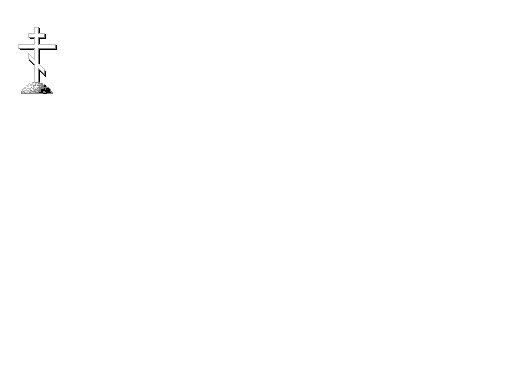 Московский ПатриархатНижегородская Епархия Русской Православной ЦерквиЧАСТНОЕ ОБЩЕОБРАЗОВАТЕЛЬНОЕ УЧРЕЖДЕНИЕ РЕЛИГИОЗНОЙ ОРГАНИЗАЦИИ «НИЖЕГОРОДСКАЯ ЕПАРХИЯ РУССКОЙ ПРАВОСЛАВНОЙ ЦЕРКВИ (МОСКОВСКИЙ ПАТРИАРХАТ)» «ПРАВОСЛАВНАЯ ГИМНАЗИЯ ВО ИМЯ СВЯТЫХ КИРИЛЛА И МЕФОДИЯ Г. НИЖНЕГО НОВГОРОДА»УТВЕРЖДЕНОПриказ № 1-10/106От 28.08.2023 г.АДАПТИРОВАННАЯ ОСНОВНАЯ ОБЩЕОБРАЗОВАТЕЛЬНАЯ ПРОГРАММА НАЧАЛЬНОГО ОБЩЕГО ОБРАЗОВАНИЯ ОБУЧАЮЩИХСЯ С ЗАДЕРЖКОЙ ПСИХИЧЕСКОГО РАЗВИТИЯ(вариант 7.1)Срок реализации: 4 годаг. Нижний Новгород2023 годСОДЕРЖАНИЕОБЩИЕ ПОЛОЖЕНИЯОпределение и назначение адаптированной основной образовательной программы начального общего образования обучающихся с задержкой психического развитияАдаптированная основная образовательная программа (АООП) начального общего образования обучающихся с задержкой психического развития (ЗПР) ― это образовательная программа, адаптированная для обучения этой категории обучающихся с учетом особенностей их психофизического развития, индивидуальных возможностей, обеспечивающая коррекцию нарушений развития и социальную адаптацию.АООП начального общего образования обучающихся с ЗПР самостоятельно разрабатывается и утверждается ЧОУ РО «Православная гимназия во имя святых Кирилла и Мефодия города Нижнего Новгорода» в соответствии с ФГОС НОО для обучающихся с ЗПР (вариант 7.1), ФАОП НОО для обучающихся с ЗПР и с учетом основной образовательной программы начального общего образования обучающихся.АООП начального общего образования обучающихся с ЗПР определяет содержание образования, ожидаемые результаты и условия ее реализации.АООП НОО для обучающихся с ЗПР, имеющих инвалидность, дополняется ИПРА в части создания специальных условий получения образования.Структура адаптированной основной образовательной программы начального общего образования обучающихся с задержкой психического развития (вариант 7.1.)структуре АООП НОО обучающихся с ЗПР (вариант 7.1.) представлены:Целевой раздел:–  пояснительная записка, в которой раскрываются:цель реализации АООП; принципы и подходы к формированию АООП; психолого-педагогическая характеристика обучающихся с ЗПР; особые образовательные потребности обучающихся с ЗПР;– планируемые результаты освоения обучающимися варианта адаптированной основной образовательной программы начального общего образования;– систему оценки достижения обучающимися планируемых результатов освоенияАООП НОО.Содержательный раздел, включающий:–  рабочие программы учебных предметов, учебных куров, учебных модулей;- программу формирования универсальных учебных действий;–  программу воспитания;–  программу коррекционной работы.Организационный раздел, содержащий:–  учебный план;- план внеурочной деятельности;- календарный учебный график;- календарный план воспитательной работы;–  систему специальных условий реализации АООП НОО обучающихся с ЗПР.Принципы и подходы к формированию адаптированной основной образовательной программы начального общего образования обучающихся с задержкой психического развитияоснову разработки АООП НОО обучающихся с ЗПР положены дифференцированный и деятельностный подходы.Дифференцированный подход к построению АООП НОО обучающихся с ЗПР предполагает учет их особых образовательных потребностей, которые проявляются в неоднородности возможностей освоения содержания образования. Применение дифференцированного подхода к созданию индивидуальных   образовательных программ обеспечивает вариативность содержания образования, предоставляя обучающимся с ЗПР возможность реализовать индивидуальный потенциал развития, в том числе и на основе индивидуального учебного плана.Деятельностный подход основывается на теоретических положениях отечественной психологической науки, раскрывающих основные закономерности и структуру образования с учетом специфики развития личности обучающегося с ЗПР.Деятельностный подход в образовании строится на признании того, что развитие личности обучающихся с ЗПР школьного возраста определяется характером организации доступной им деятельности (предметно-практической и учебной).Основным средством реализации деятельностного подхода в образовании является обучение как процесс организации познавательной и предметно- практической деятельности обучающихся, обеспечивающий овладение ими содержанием образования.контексте разработки АООП начального общего образования обучающихся с ЗПР, реализация деятельностного подхода обеспечивает:– придание результатам образования социально и личностно значимого характера;– прочное усвоение обучающимися знаний и опыта разнообразной деятельности и поведения, возможность их самостоятельного продвижения в изучаемых образовательных областях;– существенное повышение мотивации и интереса к учению, приобретению нового опыта деятельности и поведения;–  обеспечение условий для общекультурного и личностного развития на основе формирования   универсальных   (базовых)   учебных   действий,   которые обеспечивают не только успешное усвоение некоторых элементов системы научных  знаний,  умений  и  навыков  (предметных  результатов),  но  и, прежде всего, жизненной компетенции, составляющей основу социальной успешности.основу формирования адаптированной основной образовательной программы начального общего образования обучающихся с ЗПР положены следующие принципы:– принцип учета типологических и индивидуальных образовательных потребностей обучающихся;–  принцип коррекционной направленности образовательного процесса;–принцип развивающей направленности образовательного процесса, ориентирующий его на развитие личности обучающегося и расширение его «зоны ближайшего развития» с учетом особых образовательных потребностей;–  онтогенетический принцип;– принцип преемственности, предполагающий взаимосвязь и непрерывность образования обучающихся с ЗПР на всех ступенях образования;– принцип целостности содержания образования, предполагающий перенос усвоенных знаний, умений, навыков и отношений, сформированных в условиях учебной ситуации, в различные жизненные ситуации, что обеспечит готовность обучающегося к самостоятельной ориентировке и активной деятельности в реальном мире;– принцип направленности на формирование деятельности, обеспечивающий возможность овладения обучающимися с ЗПР всеми видами доступной им предметно-практической деятельности, способами и приемами познавательной и учебной деятельности, коммуникативной деятельности и нормативным поведением;–  принцип сотрудничества с семьей.1. Целевой раздел1.1. Пояснительная запискаАдаптированная основная образовательная программа разработана на основе:Федерального закона «Об образовании в Российской Федерации»  от        29.12.2012г. №273-Ф3; Федерального закона о внесении изменений в Федеральный закон «Об образовании в Российской Федерации» от 29.12.2012г. №273-Ф3 и статью 1 Федерального закона «Об обязательных требованиях в Российской Федерации» от 24.09.2022г. №371-Ф3; Федерального государственного образовательного стандарта начального общего образования (приказ Министерства просвещения Российской Федерации от 31.05.2021г. №286);Приказа Министерства просвещения Российской Федерации от 22.03.2021 № 115 «Об утверждении Порядка организации и осуществления образовательной деятельности по основным общеобразовательным программам – образовательным программам начального общего, основного общего и среднего общего образования»;Постановления Главного государственного санитарного врача Российской Федерации от 28.09.2020 г. № 28 «Об утверждении санитарных правил СП 2.4.3648 – 20 «Санитарно-эпидемиологические требования к организации воспитания и обучения, отдыха и оздоровления детей и молодежи»;Приказа Министерства просвещения Российской Федерации от 24.11.2022 № 1023 «Об утверждении федеральной адаптированной образовательной программы начального общего образования для обучающихся с ограниченными возможностями здоровья»; Постановления Главного государственного санитарного врача Российской Федерации от 28.09.2020 г. № 28 «Об утверждении санитарных правил СП 2.4.3648 – 20 «Санитарно-эпидемиологические требования к организации воспитания и обучения, отдыха и оздоровления детей и молодежи»; Устава ЧОУ РО «Православная гимназия во имя святых Кирилла и Мефодия города Нижнего Новгорода» Цель реализации АООП НОО для обучающихся с ЗПР: обеспечение выполнения требований ФГОС НОО обучающихся с ОВЗ посредством создания условий для максимального удовлетворения особых образовательных потребностей обучающихся, обеспечивающих усвоение ими социального и культурного опыта.Достижение поставленной цели предусматривает решение следующих основных задач:- формирование общей культуры, духовно-нравственное, гражданское, социальное, личностное и интеллектуальное развитие, развитие творческих способностей, сохранение и укрепление здоровья обучающихся;- достижение планируемых результатов освоения АООП НОО, целевых установок, приобретение знаний, умений, навыков, компетенций и компетентностей, определяемых личностными, семейными, общественными, государственными потребностями и возможностями обучающегося, индивидуальными особенностями развития и состояния здоровья;- становление и развитие личности обучающегося в ее индивидуальности, самобытности, уникальности и неповторимости с обеспечением преодоления возможных трудностей познавательного, коммуникативного, двигательного, личностного развития;- создание благоприятных условий для удовлетворения особых образовательных потребностей обучающихся;- обеспечение доступности получения качественного начального общего образования;- обеспечение преемственности начального общего и основного общего образования;- выявление и развитие возможностей и способностей обучающихся через организацию их общественно полезной деятельности, проведения спортивно-оздоровительной работы, организацию художественного творчества с использованием системы клубов, секций, студий и кружков (включая организационные формы на основе сетевого взаимодействия), проведении спортивных, творческих и других соревнований;- использование в образовательном процессе современных образовательных технологий деятельностного типа;- предоставление обучающимся возможности для эффективной самостоятельной работы;- участие педагогических работников, обучающихся, их родителей (законных представителей) и общественности в проектировании и развитии внутришкольной социальной среды;- включение обучающихся в процессы познания и преобразования внешкольной социальной среды (населенного пункта, района, города).Вариант 7.1. АООП НОО предполагает, что обучающийся с ЗПР получает образование, полностью соответствующее по итоговым достижениям к моменту завершения обучения, образованию сверстников, не имеющих ограничений по возможностям здоровья, находясь в их среде и в те же сроки обучения (1-4 классы).Обязательным является систематическая специальная и психолого-педагогическая поддержка коллектива учителей, родителей, детского коллектива и самого обучающегося, содержание которой для каждого обучающегося определяется с учетом его особых образовательных потребностей на основе рекомендаций ПМПК, ИПРА.1.1.1. Психолого-педагогическая характеристика обучающихся с ЗПРОбучающиеся с ЗПР — это дети, имеющее недостатки в психологическом развитии, подтвержденные ПМПК и препятствующие получению образования без создания специальных условий.  Категория обучающихся с ЗПР - наиболее многочисленная среди детей с ограниченными возможностями здоровья (ОВЗ) и неоднородная по составу группа школьников. Среди причин возникновения ЗПР могут фигурировать органическая и/или функциональная недостаточность центральной нервной системы, конституциональные факторы, хронические соматические заболевания, неблагоприятные условия воспитания, психическая и социальная депривация. Подобное разнообразие этиологических факторов обусловливает значительный диапазон выраженности нарушений — от состояний, приближающихся к уровню возрастной нормы, до состояний, требующих отграничения от умственной отсталости. Все обучающиеся с ЗПР испытывают в той или иной степени выраженные затруднения в усвоении учебных программ, обусловленные недостаточными познавательными способностями, специфическими расстройствами психологического развития (школьных навыков, речи и др.), нарушениями в организации деятельности и/или поведения. Общими для всех обучающихся с ЗПР являются в разной степени выраженные недостатки в формировании высших психических функций, замедленный темп либо неравномерное становление познавательной деятельности, трудности произвольной саморегуляции. Достаточно часто у обучающихся отмечаются нарушения речевой и мелкой ручной моторики, зрительного восприятия и пространственной ориентировки, умственной работоспособности и эмоциональной сферы. Уровень психического развития поступающего в школу ребёнка с ЗПР зависит не только от характера и степени выраженности первичного (как правило, биологического по своей природе) нарушения, но и от качества предшествующего обучения и воспитания (раннего и дошкольного). Диапазон различий в развитии обучающихся с ЗПР достаточно велик - от практически нормально развивающихся, испытывающих временные и относительно легко устранимые трудности, до обучающихся с выраженными и сложными по структуре нарушениями когнитивной и аффективно - поведенческой сфер личности. От обучающихся, способных при специальной поддержке на равных обучаться совместно со здоровыми сверстниками, до обучающихся, нуждающихся при получении начального общего образования в систематической и комплексной (психолого-медико-педагогической) коррекционной помощи. Дифференциация образовательных программ начального общего образования обучающихся с ЗПР должна соотноситься с дифференциацией этой категории обучающихся в соответствии с характером и структурой нарушения психического развития. Задача разграничения вариантов ЗПР и рекомендации варианта образовательной программы возлагается на ПМПК.АООП НОО (вариант 7.1) адресована обучающимся с ЗПР, достигшим к моменту поступления в школу уровня психофизического развития близкого возрастной норме, но отмечаются трудности произвольной саморегуляции, проявляющейся в условиях деятельности и организованного поведения, и признаки общей социально-эмоциональной незрелости. Кроме того, у данной категории обучающихся могут отмечаться признаки легкой органической недостаточности ЦНС, выражающиеся в повышенной психической истощаемости с сопутствующим снижением умственной работоспособности и устойчивости к интеллектуальным и эмоциональным нагрузкам. Помимо перечисленных характеристик, у обучающихся могут отмечаться типичные, в разной степени выраженные, дисфункции в сферах пространственных представлений, зрительно-моторной координации, фонетико-фонематического развития, нейродинамики, но при этом наблюдается устойчивость форм адаптивного поведения.Достижения планируемых результатов освоения АООП НОО вариант 7.1 определяются по завершению обучения в начальной школе.Неспособность обучающегося с ЗПР освоить вариант 7.1 АООП НОО в полном объеме не должна служить препятствием для продолжения ее освоения. При возникновении трудностей в освоении обучающимся с ЗПР содержания АООП НОО он может быть переведен на обучение по индивидуальному учебному плану с учетом  его особенностей и образовательных потребностей. Особые образовательные потребности обучающихся с ЗПР, осваивающих АООП НОО (вариант 7.1)Особые образовательные потребности различаются у обучающихся с ОВЗ разных категорий, поскольку задаются спецификой нарушения психического развития, определяют особую логику построения учебного процесса и находят свое отражение в структуре и содержании образования. Наряду с этим современные научные представления об особенностях психофизического развития разных групп обучающихся позволяют выделить образовательные потребности, как общие для всех обучающихся с ОВЗ, так и специфические.К общим потребностям относятся:получение специальной помощи средствами образования сразу же после выявления первичного нарушения развития;выделение пропедевтического периода в образовании, обеспечивающего преемственность между дошкольным и школьным этапами;получение начального общего образования в условиях образовательных организаций общего или специального типа, адекватного образовательным потребностям обучающегося с ОВЗ;обязательность непрерывности коррекционно-развивающего процесса, реализуемого, как через содержание предметных областей, так и в процессе индивидуальной работы;психологическое сопровождение, оптимизирующее взаимодействие обучающегося с педагогическими работниками и одноклассниками;психологическое сопровождение, направленное на установление взаимодействия семьи и образовательной организации;постепенное расширение образовательного пространства, выходящего за пределы образовательной организации.Для обучающихся с ЗПР, осваивающих АООП НОО (вариант 7.1), характерны следующие специфические образовательные потребности:обеспечение особой пространственной и временной организации образовательной среды с учетом функционального состояния ЦНС и нейродинамики психических процессов обучающихся с ЗПР (быстрой истощаемости, низкой работоспособности, пониженного общего тонуса);комплексное сопровождение, направленное на компенсацию дефицитов эмоционального развития, формирование осознанной саморегуляции познавательной деятельности и поведения;организация процесса обучения с учетом специфики усвоения знаний, умений и навыков обучающимися с ЗПР с учетом темпа учебной работы ("пошаговом" предъявлении материала, дозированной помощи взрослого, использовании специальных методов, приемов и средств, способствующих как общему развитию обучающегося, так и компенсации индивидуальных недостатков развития);учет актуальных и потенциальных познавательных возможностей, обеспечение индивидуального темпа обучения и продвижения в образовательном пространстве для разных групп обучающихся с ЗПР;профилактика и коррекция социокультурной и школьной дезадаптации;постоянный (пошаговый) мониторинг результативности образования и сформированности социальной компетенции обучающихся, уровня и динамики психофизического развития;обеспечение непрерывного контроля за становлением учебно-познавательной деятельности обучающегося с ЗПР, продолжающегося до достижения уровня, позволяющего справляться с учебными заданиями самостоятельно;постоянное стимулирование познавательной активности, побуждение интереса к себе, окружающему предметному и социальному миру;постоянная помощь в осмыслении и расширении контекста усваиваемых знаний, в закреплении и совершенствовании освоенных умений;специальное обучение "переносу" сформированных знаний и умений в новые ситуации взаимодействия с действительностью;постоянная актуализация знаний, умений и одобряемых обществом норм поведения;использование преимущественно позитивных средств стимуляции деятельности и поведения;развитие и отработка средств коммуникации, приемов конструктивного общения и взаимодействия (с членами семьи, со сверстниками, с взрослыми), формирование навыков социально одобряемого поведения;специальная психокоррекционная помощь, направленная на формирование способности к самостоятельной организации собственной деятельности и осознанию возникающих трудностей, формирование умения запрашивать и использовать помощь взрослого;обеспечение взаимодействия семьи и образовательной организации (сотрудничество с родителями (законными представителями), активизация ресурсов семьи для формирования социально активной позиции, нравственных и общекультурных ценностей).1.2. Планируемые результаты освоения обучающимися с задержкой психического развития адаптированной основной образовательной программы начального общего образованияСамым общим результатом освоения АООП НОО обучающихся с ЗПР должно стать полноценное начальное общее образование, развитие социальных (жизненных) компетенций.Планируемые результаты освоения обучающимися с ЗПР АООП НОО дополняются результатами освоения программы коррекционной работы.Результаты освоения программы коррекционной работы отражают сформированность социальных (жизненных) компетенций, необходимых для решения практико-ориентированных задач и обеспечивающих становление социальных отношений обучающихся с ЗПР в различных средах:- развитие адекватных представлений о собственных возможностях, о насущно необходимом жизнеобеспечении, проявляющееся:в умении различать учебные ситуации, в которых необходима посторонняя помощь для ее разрешения, с ситуациями, в которых решение можно найти самому;в умении обратиться к учителю при затруднениях в учебном процессе;в умении написать при необходимости сообщение, правильно выбрать адресата (близкого человека), корректно и точно сформулировать возникшую проблему.- овладение социально-бытовыми умениями, используемыми в повседневной жизни, проявляющееся:в расширении представлений об устройстве домашней жизни, разнообразии повседневных бытовых дел, понимании предназначения окружающих в быту предметов и вещей;в умении включаться в разнообразные повседневные дела, принимать посильное участие;в адекватной оценке своих возможностей для выполнения определенных обязанностей в каких-то областях домашней жизни, умении брать на себя ответственность в этой деятельности;в расширении представлений об устройстве школьной жизни, участии в повседневной жизни класса, принятии на себя обязанностей наряду с другими детьми;в умении ориентироваться в пространстве школы, ориентироваться в расписании занятий;в умении включаться в разнообразные повседневные школьные дела, принимать посильное участие, брать на себя ответственность;в стремлении участвовать в подготовке и проведении праздников в школе, овладение навыками коммуникации и принятыми ритуалами социального взаимодействия, проявляющееся:в расширении знаний правил коммуникации;в расширении и обогащении опыта коммуникации обучающегося в ближнем и дальнем окружении, расширении круга ситуаций, в которых обучающийся может использовать коммуникацию как средство достижения цели;в умении решать актуальные школьные и житейские задачи, используя коммуникацию как средство достижения цели (вербальную, невербальную);в умении начать и поддержать разговор, задать вопрос, выразить свои намерения, просьбу, пожелание, опасения, завершить разговор;в умении корректно выразить отказ и недовольство, благодарность, сочувствие;в умении получать и уточнять информацию от собеседника;в освоении культурных форм выражения своих чувств.- способность к осмыслению и дифференциации картины мира, ее пространственно-временной организации, проявляющаяся:в расширении и обогащении опыта реального взаимодействия обучающегося с бытовым окружением, миром природных явлений и вещей, расширении адекватных представлений об опасности и безопасности;в адекватности бытового поведения обучающегося с точки зрения опасности (безопасности) для себя и для окружающих; сохранности окружающей предметной и природной среды;в расширении и накоплении знакомых и разнообразно освоенных мест за пределами дома и школы;в расширении представлений о целостной и подробной картине мира, упорядоченной в пространстве и времени, адекватных возрасту обучающегося;в умении накапливать личные впечатления, связанные с явлениями окружающего мира;в умении устанавливать взаимосвязь между природным порядком и ходом собственной жизни в семье и в школе;в умении устанавливать взаимосвязь общественного порядка и уклада собственной жизни в семье и в школе, соответствовать этому порядку;в развитии любознательности, наблюдательности, способности замечать новое, задавать вопросы;в развитии активности во взаимодействии с миром, понимании собственной результативности;в накоплении опыта освоения нового при помощи экскурсий и путешествий;в умении передать свои впечатления, соображения, умозаключения так, чтобы быть понятым другим человеком;в умении принимать и включать в свой личный опыт жизненный опыт других людей;в способности взаимодействовать с другими людьми, умении делиться своими воспоминаниями, впечатлениями и планами.- способность к осмыслению социального окружения, своего места в нем, принятие соответствующих возрасту ценностей и социальных ролей, проявляющаяся:в знании правил поведения и социальных ритуалов, умении их адекватно использовать в разных социальных ситуациях с людьми разного статуса, с близкими в семье; с педагогическими работниками и обучающимися в школе; со знакомыми и незнакомыми людьми;в умении корректно привлечь к себе внимание, отстраниться от нежелательного контакта, выразить свои чувства, отказ, недовольство, благодарность, сочувствие, намерение, просьбу, опасение и другие.в освоении возможностей и допустимых границ социальных контактов, выработки адекватной дистанции в зависимости от ситуации общения;в умении проявлять инициативу, корректно устанавливать и ограничивать контакт;в умении не быть назойливым в своих просьбах и требованиях, быть благодарным за проявление внимания и оказание помощи;в умении применять формы выражения своих чувств соответственно ситуации социального контакта.Результаты специальной поддержки освоения АООП НОО вариант 7.1 должны отражать:способность усваивать новый учебный материал, адекватно включаться в классные занятия и соответствовать общему темпу занятий;способность использовать речевые возможности на уроках при ответах и в других ситуациях общения, умение передавать свои впечатления, умозаключения так, чтобы быть понятым другим человеком, умение задавать вопросы;способность к наблюдательности, умение замечать новое;овладение эффективными способами учебно-познавательной и предметно-практической деятельности;стремление к активности и самостоятельности в разных видах предметно-практической деятельности;умение ставить и удерживать цель деятельности; планировать действия; определять и сохранять способ действий; использовать самоконтроль на всех этапах деятельности; осуществлять словесный отчет о процессе и результатах деятельности; оценивать процесс и результат деятельности;сформированные в соответствии с требованиями к результатам освоения ФАОП НОО (вариант 7.1) предметные, метапредметные и личностные результаты;сформированные в соответствии ФАОП НОО (вариант 7.1) УУД.Требования к результатам освоения программы коррекционной работы конкретизируются применительно к каждому обучающемуся с ЗПР в соответствии с его потенциальными возможностями и особыми образовательными потребностями.1.3. Система оценки достижения обучающимися с ЗПР планируемых результатов освоения АООП НОООсновными направлениями и целями оценочной деятельности являются оценка образовательных достижений обучающихся и оценка результатов деятельности образовательных организаций и педагогических кадров. Полученные данные используются для оценки состояния и тенденций развития системы образования. Система оценки достижения обучающимися с ЗПР планируемых результатов освоения АООП НОО (вариант 7.1) предполагает комплексный подход к оценке результатов образования, позволяющий вести оценку достижения обучающимися всех трех групп результатов образования: личностных, метапредметных и предметных.Оценка результатов освоения обучающимися АООП НОО (вариант 7.1) ЗПР (кроме программы коррекционной работы) осуществляется в соответствии с требованиями ФГОС НОО.Оценивать достижения обучающимся с ЗПР планируемых результатов необходимо при завершении каждого уровня образования, поскольку у обучающегося с ЗПР может быть индивидуальный темп освоения содержания образования и стандартизация планируемых результатов образования в более короткие промежутки времени объективно невозможна.Обучающиеся с ЗПР имеют право на прохождение текущей, промежуточной и государственной итоговой аттестации освоения АООП НОО для обучающихся с ЗПР в иных формах.Специальные условия проведения текущей, промежуточной и итоговой (по итогам освоения АООП НОО для обучающихся ЗПР) аттестации обучающихся с ЗПР включают:- особую форму организации аттестации (в малой группе, индивидуальную) с учетом особых образовательных потребностей и индивидуальных особенностей обучающихся с ЗПР;- привычную обстановку в классе (присутствие своего учителя, наличие привычных для обучающихся мнестических опор: наглядных схем, шаблонов общего хода выполнения заданий);- присутствие в начале работы этапа общей организации деятельности;- адаптирование инструкции с учетом особых образовательных потребностей и индивидуальных трудностей обучающихся с ЗПР:1) упрощение формулировок по грамматическому и семантическому оформлению;2) упрощение многозвеньевой инструкции посредством деления ее на короткие смысловые единицы, задающие поэтапность (пошаговость) выполнения задания;3) в дополнение к письменной инструкции к заданию, при необходимости, она дополнительно прочитывается педагогическим работником вслух в медленном темпе с четкими смысловыми акцентами;- при необходимости адаптирование текста задания с учетом особых образовательных потребностей и индивидуальных трудностей обучающихся с ЗПР (более крупный шрифт, четкое отграничение одного задания от другого; упрощение формулировок задания по грамматическому и семантическому оформлению);- при необходимости предоставление дифференцированной помощи: стимулирующей (одобрение, эмоциональная поддержка), организующей (привлечение внимания, концентрирование на выполнении работы, напоминание о необходимости самопроверки), направляющей (повторение и разъяснение инструкции к заданию);- увеличение времени на выполнение заданий;- возможность организации короткого перерыва (10 - 15 минут) при нарастании в поведении обучающегося проявлений утомления, истощения;- недопустимыми являются негативные реакции со стороны педагогического работника, создание ситуаций, приводящих к эмоциональному травмированию обучающегося.Система оценки достижения обучающимися с ЗПР планируемых результатов освоения АООП НОО для обучающихся с ЗПР должна предусматривать оценку достижения обучающимися с ЗПР планируемых результатов освоения программы коррекционной работы.При определении подходов к оценке результатов освоения обучающимися с ЗПР программы коррекционной работы целесообразно опираться на следующие принципы:1) дифференциации оценки достижений с учетом типологических и индивидуальных особенностей развития и особых образовательных потребностей обучающихся с ЗПР;2) динамичности оценки достижений, предполагающей изучение изменений психического и социального развития, индивидуальных способностей и возможностей обучающихся с ЗПР;3) единства параметров, критериев и инструментария оценки достижений в освоении содержания АООП НОО, что сможет обеспечить объективность оценки.Эти принципы, отражая основные закономерности целостного процесса образования обучающихся с ЗПР, самым тесным образом взаимосвязаны и касаются одновременно разных сторон процесса осуществления оценки результатов освоения программы коррекционной работы.Основным объектом оценки достижений планируемых результатов освоения обучающимися с ЗПР программы коррекционной работы выступает наличие положительной динамики обучающихся в интегративных показателях, отражающих успешность достижения образовательных достижений и преодоления отклонений развития.Оценка результатов освоения обучающимися с ЗПР программы коррекционной работы может осуществляться с помощью мониторинговых процедур. Мониторинг, обладая такими характеристиками, как непрерывность, диагностичность, научность, информативность, наличие обратной связи, позволяет осуществить не только оценку достижений планируемых результатов освоения обучающимися программы коррекционной работы, но и вносить (в случае необходимости) коррективы в ее содержание и организацию. В целях оценки результатов освоения обучающимися с ЗПР программы коррекционной работы целесообразно использовать все три формы мониторинга:1) Стартовая диагностика позволяет наряду с выявлением индивидуальных особых образовательных потребностей и возможностей обучающихся, выявить исходный уровень развития интегративных показателей, свидетельствующий о степени влияния нарушений развития на учебно-познавательную деятельность и повседневную жизнь.2) Текущая диагностика используется для осуществления мониторинга в течение всего времени обучения обучающегося на уровне начального общего образования. При использовании данной формы мониторинга можно использовать экспресс-диагностику интегративных показателей, состояние которых позволяет судить об успешности (наличие положительной динамики) или неуспешности (отсутствие даже незначительной положительной динамики) обучающихся с ЗПР в освоении планируемых результатов овладения программой коррекционной работы. Данные экспресс-диагностики выступают в качестве ориентировочной основы для определения дальнейшей стратегии: продолжения реализации разработанной программы коррекционной работы или внесения в нее определенных корректив.3) Финишная диагностика проводится на заключительном этапе обучения на уровне начального общего образования обучающегося с ЗПР в соответствии с планируемыми результатами освоения обучающимися программы коррекционной работы.Организационно-содержательные характеристики стартовой, текущей и финишной диагностики разрабатывает образовательная организация с учетом типологических и индивидуальных особенностей обучающихся, их индивидуальных особых образовательных потребностей.Для оценки результатов освоения обучающимися с ЗПР программы коррекционной работы используется метод экспертной оценки, который представляет собой процедуру оценки результатов на основе мнений группы специалистов (экспертов). Данная группа экспертов объединяет всех участников образовательного процесса - тех, кто обучает, воспитывает и тесно контактирует с обучающимся. Задачей такой экспертной группы является выработка общей оценки достижений обучающегося в сфере социальной (жизненной) компетенции, которая обязательно включает мнение семьи, близких обучающегося. Основой оценки продвижения обучающегося в социальной (жизненной) компетенции служит анализ изменений его поведения в повседневной жизни - в гимназии и дома.Для полноты оценки достижений планируемых результатов освоения обучающимися программы коррекционной работы, следует учитывать мнение родителей (законных представителей), поскольку наличие положительной динамики обучающихся по интегративным показателям, свидетельствующей об ослаблении (отсутствии ослабления) степени влияния нарушений развития на жизнедеятельность обучающихся, проявляется не только в учебно-познавательной деятельности, но и в повседневной жизни.В случаях стойкого отсутствия положительной динамики в результатах освоения программы коррекционной работы обучающегося в случае согласия родителей (законных представителей) необходимо направить на расширенное психолого-педагогическое обследование для получения необходимой информации, позволяющей внести коррективы в организацию и содержание программы коррекционной работы.Результаты освоения обучающимися с ЗПР программы коррекционной работы не выносятся на итоговую оценку.СОДЕРЖАТЕЛЬНЫЙ РАЗДЕЛРабочие программы учебных предметов, учебных курсов (в том числе внеурочной деятельности), учебных модулейРабочие программы учебных предметов, учебных курсов (в том числе внеурочной деятельности), учебных модулей соответствуют требованиям в ФГОС начального общего образования обучающихся с ОВЗ и ООП НОО  начального общего образования ЧОУ РО «Православная гимназия во имя святых Кирилла и Мефодия города Нижнего Новгорода»  и представлены на сайте гимназии.Программа формирования УУДПрограмма формирования УУД соответствует требованиям в ФГОС начального общего образования обучающихся с ОВЗ и ООП НОО  начального общего образования ЧОУ РО «Православная гимназия во имя святых Кирилла и Мефодия города Нижнего Новгорода»  и представлены на сайте гимназии.2.3. Программа коррекционной работы.Программа коррекционной работы предусматривает индивидуализацию специального сопровождения обучающегося с ЗПР. Содержание программы коррекционной работы для каждого обучающегося определяется с учетом его особых образовательных потребностей на основе рекомендаций ПМПК, ИПРА (при наличии).Программа коррекционной работы в рамках АООП НОО для обучающихся с ЗПР (вариант 7.1) включает в себя взаимосвязанные направления, отражающие ее основное содержание.Целью программы коррекционной работы выступает создание системы комплексной помощи обучающимся с ЗПР в освоении АООП НОО, коррекция недостатков в физическом и (или) психическом и речевом развитии обучающихся, их социальная адаптация.Направления и содержание программы коррекционной работы осуществляются во внеурочное время в объеме не менее 6 часов.Программа коррекционной работы обеспечивает:выявление особых образовательных потребностей обучающихся с ЗПР, обусловленных недостатками в их физическом и (или) психическом развитии;создание адекватных условий для реализации особых образовательных потребностей обучающихся с ЗПР;осуществление индивидуально-ориентированного психолого-педагогического сопровождения обучающихся с ЗПР с учетом их особых образовательных потребностей;оказание помощи в освоении обучающимися с ЗПР АООП НОО;возможность развития коммуникации, социальных и бытовых навыков, адекватного учебного поведения, взаимодействия со взрослыми и детьми, формированию представлений об окружающем мире и собственных возможностях.Программа коррекционной работы должна содержать:перечень, содержание и план реализации коррекционно-развивающих занятий, обеспечивающих удовлетворение особых образовательных потребностей обучающихся с ЗПР, и освоение ими АООП НОО;систему комплексного психолого-педагогического и социального сопровождения обучающихся с ЗПР в условиях образовательного процесса, включающего психолого-педагогическое обследование обучающихся с целью выявления особых образовательных потребностей обучающихся, мониторинг динамики развития и успешности в освоении АООП НОО, корректировку коррекционных мероприятий;механизм взаимодействия в разработке и реализации коррекционных мероприятий педагогических работников, специалистов в области коррекционной педагогики и психологии, медицинских работников организации и других организаций, специализирующихся в области семьи и других институтов общества, который должен обеспечиваться в единстве урочной, внеурочной и внешкольной деятельности;планируемые результаты коррекционной работы.Программа коррекционной работы должна включать в себя взаимосвязанные направления, отражающие ее основное содержание:диагностическая работа, обеспечивающая проведение комплексного обследования обучающихся с ЗПР и подготовку рекомендаций по оказанию им психолого-педагогической помощи;коррекционно-развивающая работа, обеспечивающая своевременную специализированную помощь в освоении содержания образования и коррекцию недостатков в психофизическом развитии обучающихся с ЗПР;консультативная работа, обеспечивающая непрерывность специального сопровождения обучающихся с ЗПР и их семей по вопросам реализации дифференцированных психолого-педагогических условий обучения, воспитания, коррекции, развития и социализации;информационно-просветительская работа, направленная на разъяснительную деятельность по вопросам, связанным с особенностями образовательного процесса для обучающихся с ЗПР, со всеми участниками образовательных отношений - обучающимися, их родителями (законными представителями), педагогическими работниками.Коррекционная работа должна включать систематическое психолого-педагогическое наблюдение в учебной и внеурочной деятельности, разработку и реализацию индивидуального маршрута комплексного психолого-педагогического сопровождения каждого обучающегося с ЗПР на основе психолого-педагогической характеристики, составленной по результатам изучения его особенностей и возможностей развития, выявления трудностей в овладении содержанием начального общего образования, особенностей личностного развития, межличностного взаимодействия с детьми, взрослыми.Основными направлениями в коррекционной работе являются: коррекционная помощь в овладении базовым содержанием обучения; развитие эмоционально-личностной сферы и коррекция ее недостатков; развитие познавательной деятельности и целенаправленное формирование высших психических функций; развитие зрительно-моторной координации; формирование произвольной регуляции деятельности и поведения; коррекция нарушений устной и письменной речи; обеспечение обучающемуся успеха в различных видах деятельности с целью предупреждения негативного отношения к учебе, ситуации школьного обучения в целом, повышения мотивации к школьному обучению.Коррекционная работа осуществляется в ходе всего учебно-образовательного процесса, при изучении предметов учебного плана и на специальных коррекционно-развивающих занятиях, где осуществляется коррекция нарушений психофизического развития обучающихся с ЗПР и оказывается помощь в освоении нового учебного материала на уроке и в освоении АООП НОО в целом.При возникновении трудностей в освоении обучающимся с ЗПР содержания АООП НОО педагогические работники, осуществляющие психолого-педагогическое сопровождение, должны оперативно дополнить структуру программы коррекционной работы соответствующим направлением работы, которое будет сохранять свою актуальность до момента преодоления возникших затруднений. В случае нарастания значительных стойких затруднений в обучении, взаимодействии с учителями и обучающимися гимназии (класса) обучающийся с ЗПР направляется на ПМПК для комплексного психолого-педагогического обследования с целью выработки рекомендаций по его дальнейшему обучению.Основными механизмами реализации программы коррекционной работы являются:оптимально выстроенное взаимодействие специалистов образовательной организации, обеспечивающее системное сопровождение обучающихся специалистами различного профиля;социальное партнерство, предполагающее профессиональное взаимодействие образовательной организации с внешними ресурсами.Психолого-педагогическое сопровождение обучающихся с ЗПР осуществляют специалисты: учитель-дефектолог, учитель-логопед, педагог-психолог, социальный педагог, педагог дополнительного образования. Предпочтительно наличие специалистов в штате организации. При необходимости Программу коррекционной работы может осуществлять специалист, работающий в иной организации (центрах психолого-педагогической, медицинской и социальной помощи, ПМПК и других).Программа коррекционной работы может предусматривать вариативные формы специального сопровождения обучающихся с ЗПР. Варьироваться могут содержание, организационные формы работы, степень участия специалистов сопровождения, что способствует реализации и развитию больших потенциальных возможностей обучающихся с ЗПР и удовлетворению их особых образовательных потребностей.Программа коррекционной работы должна содержать: цель, задачи, программы коррекционных курсов, систему комплексного психолого-педагогического обследования обучающихся, основные направления (диагностическое, коррекционно-развивающее, консультативное, информационно-просветительское), описание специальных условий обучения и воспитания обучающихся с ЗПР, планируемые результаты освоения программы коррекционной работы, механизмы реализации программы.2.4. Рабочая программа воспитания  обучающихся с ЗПРПояснительная записка.Рабочая программа воспитания обучающихся с ЗПР (далее – Программа) основывается на единстве и преемственности образовательного процесса всех уровней общего образования, соотносится с рабочими программами воспитания для образовательных организаций дошкольного и среднего профессионального образования.Программа предназначена для планирования и организации системной воспитательной деятельности; разрабатывается и утверждается с участием коллегиальных органов управления образовательной организацией, в том числе советов обучающихся, советов родителей (законных представителей); реализуется в единстве урочной и внеурочной деятельности, осуществляемой совместно с семьей и другими участниками образовательных отношений, социальными институтами воспитания; предусматривает приобщение обучающихся с ЗПР к российским традиционным духовным ценностям, включая ценности своей этнической группы, правилам и нормам поведения, принятым в российском обществе на основе российских базовых конституционных норм и ценностей; историческое просвещение, формирование российской культурной и гражданской идентичности обучающихся.Программа включает три раздела: целевой, содержательный, организационный.При обновлении рабочей программы воспитания ее содержание, за исключением целевого раздела, может изменяться в соответствии с особенностями образовательной организации: организационно-правовой формой, контингентом обучающихся с ЗПР и их родителей (законных представителей), направленностью образовательной программы, в том числе предусматривающей углубленное изучение отдельных учебных предметов, учитывающей этнокультурные интересы, особые образовательные потребности обучающихся.Пояснительная записка не является частью рабочей программы воспитания в образовательной организации.2.4.1. Целевой раздел.Участниками образовательных отношений являются педагогические и другие работники ЧОУ РО «НЕРПЦ (МП)» «Православная гимназия во имя Святых Кирилла и Мефодия г. Нижнего Новгорода», обучающиеся с ЗПР, их родители (законные представители), представители иных организаций в соответствии с законодательством Российской Федерации, локальными актами общеобразовательной организации. Родители (законные представители) несовершеннолетних обучающихся с ЗПР имеют преимущественное право на воспитание своих детей перед всеми другими лицами.Нормативные ценностно-целевые основы воспитания обучающихся с ЗПР в ЧОУ РО «НЕРПЦ (МП)» «Православная гимназия во имя Святых Кирилла и Мефодия г. Нижнего Новгорода» определяются содержанием российских базовых (гражданских, национальных) норм и ценностей, которые закреплены в Конституции Российской Федерации. Эти ценности и нормы определяют инвариантное содержание воспитания обучающихся.Ценностно-целевые основы воспитания обучающихся включают духовно- нравственные ценности культуры народов России, традиционных религий народов России в качестве вариативного компонента содержания воспитания.Воспитательная деятельность в гимназии планируется и осуществляется в соответствии с приоритетами государственной политики в сфере воспитания. Приоритетной задачей Российской Федерации в сфере воспитания детей является развитие высоконравственной личности, разделяющей российские традиционные духовные ценности, обладающей актуальными знаниями и умениями, способной реализовать свой потенциал в условиях современного общества, готовой к мирному созиданию и защите Родины.2.4.1.1. Цель и задачи воспитания обучающихся с ЗПР.Цели воспитания обучающихся с ЗПР в гимназии:создать условия для самоопределения и социализации обучающихся на основе социокультурных, духовно-нравственных ценностей и принятых в российском обществе правил и норм поведения в интересах человека, семьи, общества и государства;формировать у обучающихся чувства патриотизма, гражданственности, уважения к памяти защитников Отечества и подвигам Героев Отечества, закону и правопорядку, человеку труда и старшему поколению, взаимного уважения, бережного отношения к культурному наследию и традициям многонационального народа Российской Федерации, природе и окружающей среде.Задачи воспитания обучающихся с ЗПР в гимназии: усвоение ими знаний норм, духовно-нравственных ценностей, традиций, которые выработало российское общество (социально значимых знаний); формирование и развитие личностных отношений к этим нормам, ценностям, традициям (их освоение, принятие); приобретение соответствующего этим нормам, ценностям, традициям социокультурного опыта поведения, общения, межличностных и социальных отношений, применения полученных знаний; достижение личностных результатов освоения АООП НОО в соответствии с ФГОС НОО обучающихся с ОВЗ. Личностные результаты освоения обучающимися АООП НОО включают осознание российской гражданской идентичности, сформированность ценностей самостоятельности и инициативы, готовность обучающихся к саморазвитию, самостоятельности и личностному самоопределению, наличие мотивации к целенаправленной социально значимой деятельности, сформированность внутренней позиции личности как особого ценностного отношения к себе, окружающим людям и жизни в целом.Воспитательная деятельность в ЧОУ РО «НЕРПЦ (МП)» «Православная гимназия во имя Святых Кирилла и Мефодия г. Нижнего Новгорода» планируется и осуществляется на основе аксиологического, антропологического, культурно-исторического, системно-деятельностного, личностно-ориентированного подходов и с учетом принципов воспитания: гуманистической направленности воспитания, совместной деятельности детей и взрослых, следования нравственному примеру, безопасной жизнедеятельности, инклюзивности.2.4.1.2. Направления воспитания.Программа реализуется в единстве учебной и воспитательной деятельности ЧОУ РО «НЕРПЦ (МП)» «Православная гимназия во имя Святых Кирилла и Мефодия г. Нижнего Новгорода» по основным направлениям воспитания в соответствии с ФГОС НОО обучающихся с ОВЗ:1) гражданское воспитание: формирование российской гражданской идентичности, принадлежности к общности граждан Российской Федерации, к народу России как источнику власти в Российском государстве и субъекту тысячелетней российской государственности, уважения к правам, свободам и обязанностям гражданина России, правовой и политической культуры;2) патриотическое воспитание: воспитание любви к родному краю, Родине, своему народу, уважения к другим народам России; историческое просвещение, формирование российского национального исторического сознания, российской культурной идентичности;3) духовно-нравственное воспитание: воспитание на основе духовно-нравственной культуры народов России, традиционных религий народов России, формирование традиционных российских семейных ценностей; воспитание честности, доброты, милосердия, справедливости, дружелюбия и взаимопомощи, уважения к старшим, к памяти предков;4) эстетическое воспитание: формирование эстетической культуры на основе российских традиционных духовных ценностей, приобщение к лучшим образцам отечественного и мирового искусства;5) физическое воспитание, формирование культуры здорового образа жизни и эмоционального благополучия: развитие физических способностей с учетом возможностей и состояния здоровья, навыков безопасного поведения в природной и социальной среде, чрезвычайных ситуациях;6) трудовое воспитание: воспитание уважения к труду, трудящимся, результатам труда (своего и других людей), ориентация на трудовую деятельность, получение профессии, личностное самовыражение в продуктивном, нравственно достойном труде в российском обществе, достижение выдающихся результатов в профессиональной деятельности;7) экологическое воспитание: формирование экологической культуры, ответственного, бережного отношения к природе, окружающей среде на основе российских традиционных духовных ценностей, навыков охраны, защиты, восстановления природы, окружающей среды;8) ценности научного познания: воспитание стремления к познанию себя и других людей, природы и общества, к получению знаний, качественного образования с учетом личностных интересов и общественных потребностей.2.4.1.3. Целевые ориентиры результатов воспитания.Требования к личностным результатам освоения обучающимися образовательных программ начального общего, образования установлены в ФГОС НОО обучающихся с ОВЗ.На основании этих требований в данном разделе представлены целевые ориентиры результатов в воспитании, развитии личности обучающихся, на достижение которых должна быть направлена деятельность педагогического коллектива для выполнения требований ФГОС НОО обучающихся с ОВЗ.Целевые ориентиры определены в соответствии с инвариантным содержанием воспитания обучающихся на основе российских базовых (гражданских, конституциональных) ценностей, обеспечивают единство воспитания, воспитательного пространства. Целевые ориентиры результатов воспитания на уровне начального общего образования:1. Гражданско-патриотическое воспитание.Знающий и любящий свою малую родину, свой край, имеющий представление о Родине - России, ее территории, расположении.Сознающий принадлежность к своему народу и к общности граждан России, проявляющий уважение к своему и другим народам.Понимающий свою сопричастность к прошлому, настоящему и будущему родного края, своей Родины - России, Российского государства.Понимающий значение гражданских символов (государственная символика России, своего региона), праздников, мест почитания героев и защитников Отечества, проявляющий к ним уважение.Имеющий первоначальные представления о правах и ответственности человека в обществе, гражданских правах и обязанностях.Принимающий участие в жизни класса, образовательной организации, в доступной по возрасту социально значимой деятельности.2. Духовно-нравственное воспитание.Уважающий духовно-нравственную культуру своей семьи, своего народа, семейные ценности с учетом национальной, религиозной принадлежности.Сознающий ценность каждой человеческой жизни, признающий индивидуальность и достоинство каждого человека.Доброжелательный, проявляющий сопереживание, готовность оказывать помощь, выражающий неприятие поведения, причиняющего физический и моральный вред другим людям, уважающий старших.Умеющий оценивать поступки с позиции их соответствия нравственным нормам, осознающий ответственность за свои поступки.Владеющий представлениями о многообразии языкового и культурного пространства России, имеющий первоначальные навыки общения с людьми разных народов, вероисповеданий.Сознающий нравственную и эстетическую ценность литературы, родного языка, русского языка, проявляющий интерес к чтению.3. Эстетическое воспитание.Способный воспринимать и чувствовать прекрасное в быту, природе, искусстве, творчестве людей.Проявляющий интерес и уважение к отечественной и мировой художественной культуре.Проявляющий стремление к самовыражению в разных видах художественной деятельности, искусстве.4. Физическое воспитание, формирование культуры здоровья и эмоционального благополучия.Бережно относящийся к физическому здоровью, соблюдающий основные правила здорового и безопасного для себя и других людей образа жизни, в том числе в информационной среде.Владеющий основными навыками личной и общественной гигиены, безопасного поведения в быту, природе, обществе.Ориентированный на физическое развитие с учетом возможностей здоровья, занятия физкультурой и спортом.Сознающий и принимающий свою половую принадлежность, соответствующие ей психофизические и поведенческие особенности с учетом возраста.5. Трудовое воспитание.Сознающий ценность труда в жизни человека, семьи, общества.Проявляющий уважение к труду, людям труда, бережное отношение к результатам труда, ответственное потребление.Проявляющий интерес к разным профессиям.Участвующий в различных видах доступного по возрасту труда, трудовой деятельности.6. Экологическое воспитание.Понимающий ценность природы, зависимость жизни людей от природы, влияние людей на природу, окружающую среду.Проявляющий любовь и бережное отношение к природе, неприятие действий, приносящих вред природе, особенно живым существам.Выражающий готовность в своей деятельности придерживаться экологических норм.7. Ценности научного познания.Выражающий познавательные интересы, активность, любознательность и самостоятельность в познании, интерес и уважение к научным знаниям, науке.Обладающий первоначальными представлениями о природных и социальных объектах, многообразии объектов и явлений природы, связи живой и неживой природы, о науке, научном знании.Имеющий первоначальные навыки наблюдений, систематизации и осмысления опыта в естественно-научной и гуманитарной областях знания.2.4.2. Содержательный раздел.2.4.2.1. Уклад образовательной организации.ЧОУ РО «НЕРПЦ (МП)» «Православная гимназия во имя Святых Кирилла и Мефодия г. Нижнего Новгорода» открылась в 2016 году. Гимназия работает как школа полного дня, повторяя рабочий график родителей: занятия с 8.00 до 15.00 /18.00 (по выбору родителей (законных представителей)), пять дней в неделю. В «Православной гимназии» созданы благоприятные условия для творческой, инициативной деятельности педагогического и ученического коллективов. В гимназии действуют кружки, секции, детские объединения. ЧОУ РО «НЕРПЦ (МП)» «Православная гимназия во имя Святых Кирилла и Мефодия г. Нижнего Новгорода» имеет современную материально – техническую базу: спортивный зал, актовый зал, 2 лингафонных кабинета, компьютерный класс, ресурсный класс с зоной сенсорной разгрузки для детей с ЗПР, библиотеку (в планах – ее преобразование в «Лаунж-зону модульной библиотеки, которая предусматривает создание зоны отдыха и приятного времяпровождения, зоны внимания, зоны случайного чтения, зоны открытого фонда для младших школьников), трапезную (столовую), достаточное количество кабинетов, оборудованных современной компьютерной и мультимедийной техникой.У обучающихся с ЗПР (вариант 7.1) есть возможность получать основное и дополнительное образование как на территории образовательного учреждения (кружки, секции, творческие и научные объединения), так и за его пределами.Воспитательный процесс является приоритетным направлением деятельности гимназии. Формированию духовно-нравственной культуры личности посвящены все аспекты деятельности гимназии. Основные условия, при помощи которых реализуется модель педагогического сопровождения духовно-нравственного воспитания и развития личности:Интеграция православной культуры в уклад жизни гимназии. Под интеграцией православной культуры в уклад жизни гимназии понимается не только формальная трансляция знаний, но, прежде всего, практическое следование христианским принципам на каждом уроке, перемене, во внеурочной деятельности, включающая в себя такие аспекты, как: осознанное следование Правилам поведения для учащихся достойное поведение, самодисциплина, воздержание от дурных поступков, слов и мыслей, от употребления ненормативной лексики, сленговых слов, алкогольных напитков, курения, просмотра фильмов и изображений безнравственного содержания, от компьютерных игр, культивирующих насилие и жестокость; воспитание взаимной вежливости у учащихся, почтительного отношения к наставникам, людям старшего поколения, формирование уважения и терпимости в отношении к людям с ограниченными возможностями, а так же представителям иных культурных традиций и социальных групп.Сочетание государственного и православного стандартов в образовании школьников: интеграция основ православной культуры в содержание ряда общеобразовательных предметов (литература, русский язык, музыка, изобразительное искусство, технология). В учебном плане имеются предметы духовно-нравственного содержания – православный компонент: ОПВ, ЦСЯ, ЦП, Клиросное пение с 1 класса.Внеурочная деятельность, состоящая из комплекса кружков и объединений, воспитательных мероприятий, объединенных общей идеей духовнонравственного воспитания и развития учащихся, в том числе с ЗПР (вариант 7.1) с опорой на традиционную для нашей страны православную культуру;-Создание единого учебно-воспитательного пространства «Гимназия – Семья». Привлечение семьи каждого ребёнка, в том числе с ЗПР, к осуществлению воспитательного процесса, строящегося на основе христианских традиций через приобщение семей учащихся к ценностям православной культуры;Оптимальная наполняемость классов. Максимальная наполняемость классов в гимназии, составляет 25 человек. Такая наполняемость классов позволяет обеспечить индивидуальный подход к воспитанию учащихся с ЗПР (вариант 7.1), задействовав каждого из них в воспитательно-образовательном процессе согласно психофизиологическим возрастным особенностям и осуществлять контроль воздействия воспитательных мероприятий на каждого обучающегося с ЗПР;Кадровые. В гимназии работают педагоги, прошедшие курсы повышения квалификации по основам православной культуры; духовно-нравственное воспитание на уроках и во внеурочной деятельности является общей методической темой, над которой работают педагоги гимназии, они являются активными участниками всероссийских конкурсов «За нравственный подвиг учителя», «Православный учитель», «Серафимовский учитель», ежегодных Международных Рождественских и региональных чтений. Особую роль в духовно-нравственном воспитании учащихся с ЗПР играет духовник гимназии, который поддерживает здоровый психологический климат в гимназии на основе принципов взаимной доброты, проводит духовные беседы на актуальные темы современности, является наставником и советником для всех участников образовательного процесса.Гимназия находится только на становлении традиций. Поэтому целесообразно, что процесс воспитания в ЧОУ РО «НЕРПЦ (МП)» «Православная гимназия во имя Святых Кирилла и Мефодия г. Нижнего Новгорода» основывается на следующих традиционных педагогических принципах взаимодействия педагогов и гимназистов:неукоснительное соблюдение законности и прав семьи и ребенка, соблюдения конфиденциальности информации о ребенке и семье, приоритета безопасности ребенка при нахождении в образовательной организации;ориентир на создание в образовательной организации психологически комфортной среды для каждого ребенка и взрослого, без которой невозможно конструктивное взаимодействие гимназистов и педагогов;реализация процесса воспитания главным образом через создание в гимназии детско- взрослых общностей, которые бы объединяли детей и педагогов яркими и содержательными событиями, общими позитивными эмоциями и доверительными отношениями друг к другу;организация основных совместных дел обучающихся, обучающихся с ЗПР и педагогов как предмета совместной заботы и взрослых, и детей;системность, целесообразность и творческий подход к воспитанию как условия его эффективности.2.4.2.2. Виды, формы и содержание воспитательной деятельности.Достижение цели и решение задач воспитания осуществляется в рамках всех направлений деятельности гимназии. Содержание, виды и формы воспитательной деятельности представлены в соответствующих модулях.Урочная деятельность.Реализация воспитательного потенциала уроков (урочной деятельности, аудиторных занятий в рамках максимально допустимой учебной нагрузки) предусматривает:максимальное использование воспитательных возможностей содержания учебных предметов для формирования у обучающихся с ЗПР российских традиционных духовно-нравственных и социокультурных ценностей, российского исторического сознания на основе исторического просвещения; подбор соответствующего содержания уроков, заданий, вспомогательных материалов, проблемных ситуаций для обсуждений;включение учителями в рабочие программы учебных предметов, курсов, модулей тематики в соответствии с календарным планом воспитательной работы;выбор методов, методик, технологий, оказывающих воспитательное воздействие на личность в соответствии с воспитательным идеалом, целью и задачами воспитания, целевыми ориентирами результатов воспитания; реализацию приоритета воспитания в учебной деятельности;привлечение внимания обучающихся к ценностному аспекту изучаемых на уроках предметов, явлений и событий, инициирование обсуждений, высказываний своего мнения, выработки своего личностного отношения к изучаемым событиям, явлениям, лицам;применение интерактивных форм учебной работы - интеллектуальных, стимулирующих познавательную мотивацию, игровых методик, дискуссий, дающих возможность приобрести опыт ведения конструктивного диалога; групповой работы, которая учит строить отношения и действовать в команде, способствует развитию критического мышления;побуждение обучающихся с ОВЗ соблюдать нормы поведения, правила общения со сверстниками и педагогическими работниками, соответствующие укладу образовательной организации, установление и поддержку доброжелательной атмосферы;организацию шефства мотивированных и эрудированных обучающихся над неуспевающими одноклассниками, в том числе с ЗПР, дающего обучающимся социально значимый опыт сотрудничества и взаимной помощи;инициирование и поддержку исследовательской деятельности обучающихся, планирование и выполнение индивидуальных и групповых проектов воспитательной направленности.Внеурочная деятельность.Реализация воспитательного потенциала внеурочной деятельности в целях обеспечения индивидуальных потребностей обучающихся осуществляется в рамках выбранных ими курсов, занятий:Классное руководство.Реализация воспитательного потенциала классного руководства как особого вида педагогической деятельности, направленной, в первую очередь, на решение задач воспитания и социализации обучающихся, предусматривает:планирование и проведение классных часов целевой воспитательной тематической направленности;инициирование и поддержку классными руководителями участия классов в общешкольных делах, мероприятиях, оказание необходимой помощи обучающимся в их подготовке, проведении и анализе;организацию интересных и полезных для личностного развития обучающихся совместных дел, позволяющих вовлекать в них обучающихся с разными потребностями, способностями, давать возможности для самореализации, устанавливать и укреплять доверительные отношения, стать для них значимым взрослым, задающим образцы поведения;сплочение коллектива класса через игры и тренинги на командообразование, внеучебные и внешкольные мероприятия, походы, экскурсии, празднования дней рождения обучающихся, классные вечера;выработку совместно с обучающимися правил поведения класса, участие в выработке таких правил поведения в образовательной организации;изучение особенностей личностного развития обучающихся путем наблюдения за их поведением, в специально создаваемых педагогических ситуациях, в играх, беседах по нравственным проблемам; результаты наблюдения сверяются с результатами бесед с родителями (законными представителями), учителями, а также с психологом Ресурсного класса;доверительное общение и поддержку обучающихся в решении проблем (налаживание взаимоотношений с одноклассниками или педагогическими работниками, успеваемость), совместный поиск решений проблем, коррекцию поведения обучающихся через частные беседы, индивидуально и вместе с их родителями (законными представителями), с другими обучающимися класса;регулярные консультации с учителями-предметниками, направленные на формирование единства требований по вопросам воспитания и обучения, предупреждение и (или) разрешение конфликтов между учителями и обучающимися с ЗПР;проведение мини-педсоветов для решения конкретных проблем класса, интеграции воспитательных влияний педагогических работников на обучающихся, привлечение учителей-предметников к участию в классных делах, дающих им возможность лучше узнавать и понимать обучающихся, общаясь и наблюдая их во внеучебной обстановке, участвовать в родительских собраниях класса;организацию и проведение регулярных родительских собраний, информирование родителей (законных представителей) об успехах и проблемах обучающихся, их положении в классе, жизни класса в целом, помощь родителям (законным представителям) и иным членам семьи в отношениях с учителями, администрацией;создание и организацию работы родительского комитета класса, участвующего в решении вопросов воспитания и обучения в классе, образовательной организации;привлечение родителей (законных представителей), членов семей обучающихся к организации и проведению воспитательных дел, мероприятий в классе и образовательной организации;проведение в классе праздников, конкурсов, соревнований и других.Основные школьные дела.Реализация воспитательного потенциала основных гимназических дел предусматривает:общегимназические праздники, ежегодные творческие (театрализованные, музыкальные, литературные и т. п.) мероприятия, связанные с (общероссийскими, региональными) праздниками, памятными датами, в которых участвуют все классы;участие во всероссийских акциях, посвящённых значимым событиям в России, мире; торжественные мероприятия, связанные с завершением образования, переходом на следующий уровень образования, символизирующие приобретение новых социальных статусов в ЧОУ РО «НЕРПЦ (МП)» «Православная гимназия во имя Святых Кирилла и Мефодия г. Нижнего Новгорода», обществе;церемонии награждения (по итогам учебного периода (четверти), года) обучающихся и педагогов за участие в жизни общеобразовательной организации, достижения в конкурсах, соревнованиях, олимпиадах, вклад в развитие общеобразовательной организации, своей местности;социальные проекты в общеобразовательной организации, совместно разрабатываемые и реализуемые обучающимися и педагогами, в том числе с участием социальных партнёров, комплексы дел благотворительной, экологической, патриотической, трудовой и др. направленности;проводимые для жителей района, своей местности и организуемые совместно с семьями обучающихся праздники, фестивали, представления в связи с памятными датами, значимыми событиями для жителей района, города;разновозрастные сборы, многодневные выездные события, включающие в себя комплекс коллективных творческих дел гражданской, патриотической, историко- краеведческой, экологической, трудовой, спортивно-оздоровительной и др. направленности; вовлечение по возможности каждого обучающегося в гимназические дела в разных ролях (сценаристов, постановщиков, исполнителей, корреспондентов, ведущих, декораторов, музыкальных редакторов, ответственных за костюмы и оборудование, за приглашение и встречу гостей и т. д.), помощь обучающимся в освоении навыков подготовки, проведения, анализа общегимназических дел;наблюдение за поведением обучающихся в ситуациях подготовки и проведения, основных гимназических дел, мероприятий, их отношениями с обучающимися разных возрастов, с педагогами и другими взрослыми. Внегимназические мероприятия.Реализация воспитательного потенциала внегимназических мероприятий предусматривает:общие внешкольные мероприятия, в том числе организуемые совместно с социальными партнерами гимназии;внегимназические тематические мероприятия воспитательной направленности, организуемые педагогическими работниками по изучаемым в образовательной организации учебным предметам, курсам, модулям;экскурсии, походы выходного дня (в музей, картинную галерею, технопарк, на предприятие и другое), организуемые в классах классными руководителями, в том числе совместно с родителями (законными представителями) обучающихся с привлечением их к планированию, организации, проведению, оценке мероприятия;литературные, исторические, экологические и другие походы, экскурсии, экспедиции, слеты и другие, организуемые педагогическими работниками, в том числе совместно с родителями (законными представителями) обучающихся для изучения историко-культурных мест, событий, биографий проживавших в этой местности российских поэтов и писателей, деятелей науки, природных и историко-культурных ландшафтов, флоры и фауны и другого;выездные события, включающие в себя комплекс коллективных творческих дел, в процессе которых складывается детско-взрослая общность, характеризующаяся доверительными взаимоотношениями, ответственным отношением к делу, атмосферой эмоционально-психологического комфорта.Организация предметно-пространственной среды.Реализация воспитательного потенциала предметно-пространственной среды предусматривает совместную деятельность педагогических работников, обучающихся с ЗПР, других участников образовательных отношений по ее созданию, поддержанию, использованию в воспитательном процессе:оформление внешнего вида здания, фасада, холла при входе в образовательную организацию государственной символикой Российской Федерации, субъекта Российской Федерации, муниципального образования (флаг, герб), изображениями символики Российского государства в разные периоды тысячелетней истории, исторической символики региона;организацию и проведение церемоний поднятия (спуска) государственного флага Российской Федерации;размещение карт России, регионов, муниципальных образований (современных и исторических, точных и стилизованных, географических, природных, культурологических, художественно оформленных, в том числе материалами, подготовленными обучающимися) с изображениями значимых культурных объектов местности, региона, России, памятных исторических, гражданских, народных, религиозных мест почитания, портретов выдающихся государственных деятелей России, деятелей культуры, науки, производства, искусства, военных, героев и защитников Отечества;изготовление, размещение, обновление художественных изображений (символических, живописных, фотографических, интерактивных аудио и видео) природы России, региона, местности, предметов традиционной культуры и быта, духовной культуры народов России;организацию и поддержание в образовательной организации звукового пространства позитивной духовно-нравственной, гражданско-патриотической воспитательной направленности (звонки-мелодии, музыка, информационные сообщения), исполнение гимна Российской Федерации;оформление и обновление "мест новостей", стендов в помещениях (холл первого этажа, рекреации), содержащих в доступной, привлекательной форме новостную информацию позитивного гражданско-патриотического, духовно-нравственного содержания, фотоотчеты об интересных событиях, поздравления педагогических работников и обучающихся и другое;подготовку и размещение регулярно сменяемых экспозиций творческих работ обучающихся в разных предметных областях, демонстрирующих их способности, знакомящих с работами друг друга;поддержание эстетического вида и благоустройство всех помещений в образовательной организации, доступных и безопасных рекреационных зон, озеленение территории при образовательной организации;разработку, оформление, поддержание и использование игровых пространств, спортивных и игровых площадок, зон активного и тихого отдыха;создание и поддержание в вестибюле или библиотеке стеллажей свободного книгообмена, на которые обучающиеся, родители (законные представители), педагогические работники могут выставлять для общего использования свои книги, брать для чтения другие;деятельность классных руководителей и других педагогических работников вместе с обучающимися с ОВЗ, их родителями (законными представителями) по благоустройству, оформлению школьных аудиторий, пришкольной территории;разработку и обновление материалов (стендов, плакатов, инсталляций и другое), акцентирующих внимание обучающихся на важных для воспитания ценностях, правилах, традициях, укладе образовательной организации, актуальных вопросах профилактики и безопасности.Предметно-пространственная среда строится как максимально доступная для обучающихся с ОВЗ.Взаимодействие с родителями (законными представителями).Реализация воспитательного потенциала взаимодействия с родителями (законными представителями) обучающихся предусматривает:создание и деятельность в образовательной организации, в классах представительных органов родительского сообщества (родительского комитета образовательной организации, классов), участвующих в обсуждении и решении вопросов воспитания и обучения, деятельность представителей родительского сообщества в Управляющем совете образовательной организации;тематические родительские собрания в классах, общегимназические родительские собрания по вопросам воспитания, взаимоотношений обучающихся и педагогических работников, условий обучения и воспитания;родительские дни, в которые родители (законные представители) могут посещать уроки и внеурочные занятия;работу семейных клубов, родительских гостиных, предоставляющих родителям (законным представителям), педагогическим работникам и обучающимся площадку для совместного досуга и общения, с обсуждением актуальных вопросов воспитания;проведение тематических собраний (в том числе по инициативе родителей (законных представителей), на которых они могут получать советы по вопросам воспитания, консультации психологов, врачей, социальных работников, обмениваться опытом;участие родителей (законных представителей) в ППк в случаях, предусмотренных нормативными документами о ППк в образовательной организации в соответствии с порядком привлечения родителей (законных представителей);привлечение родителей (законных представителей) к подготовке и проведению классных и общешкольных мероприятий;при наличии среди обучающихся детей-сирот, оставшихся без попечения родителей (законных представителей), приемных детей целевое взаимодействие с их законными представителями.Самоуправление.В соответствии с Федеральным законом от 29.12.2012 № 273-ФЗ «Об образовании в Российской Федерации» обучающиеся имеют право на участие в управлении образовательной организацией в порядке, установленном ее уставом (статья 34 пункт 17). Это право обучающиеся могут реализовать через систему ученического самоуправления, а именно через создание по инициативе обучающихся совета обучающихся (ст. 26 п. 6 Федерального закона от 29.12.2012 № 273-ФЗ «Об образовании в Российской Федерации»).Реализация воспитательного потенциала ученического самоуправления в образовательной организации предусматривает:обеспечение деятельности совета обучающихся, избранного путем прямых выборов в ЧОУ РО «НЕРПЦ (МП)» «Православная гимназия во имя Святых Кирилла и Мефодия г. Нижнего Новгорода», по направлениям работы;представление интересов, обучающихся в процессе управления ЧОУ РО «НЕРПЦ (МП)» «Православная гимназия во имя Святых Кирилла и Мефодия г. Нижнего Новгорода»;защита прав, обучающихся;участие в разработке, обсуждении и реализации рабочей программы воспитания в ЧОУ РО «НЕРПЦ (МП)» «Православная гимназия во имя Святых Кирилла и Мефодия г.Нижнего Новгорода»;объединение усилий совета обучающихся, педагогов и родителей (законных представителей) по реализации законных интересов, обучающихся в процессе обучения в ЧОУ РО «НЕРПЦ (МП)» «Православная гимназия во имя Святых Кирилла и Мефодия г. Нижнего Новгорода».Профилактика и безопасность.Реализация воспитательного потенциала профилактической деятельности в целях формирования и поддержки безопасной и комфортной среды в гимназии предусматривает:организацию деятельности педагогического коллектива по созданию в образовательной организации эффективной профилактической среды обеспечения безопасности жизнедеятельности как условия успешной воспитательной деятельности;проведение исследований, мониторинга рисков безопасности и ресурсов повышения безопасности, выделение и психолого-педагогическое сопровождение групп риска обучающихся по разным направлениям (агрессивное поведение, зависимости и другое);проведение коррекционно-воспитательной работы с обучающимся групп риска силами педагогического коллектива и с привлечением специалистов из других организаций;разработку и реализацию профилактических программ, направленных на работу как с девиантными обучающимися, так и с их окружением; организацию межведомственного взаимодействия;вовлечение обучающихся в воспитательную деятельность, проекты, программы профилактической направленности социальных и природных рисков в образовательной организации и в социокультурном окружении с педагогическими работниками, родителями (законными представителями), социальными партнерами (антинаркотические, антиалкогольные, против курения, вовлечения в деструктивные детские и молодежные объединения, культы, субкультуры, группы в социальных сетях; по безопасности в цифровой среде, на транспорте, на воде, безопасности дорожного движения, противопожарной безопасности, антитеррористической и антиэкстремистской безопасности, гражданской обороне);организацию превентивной работы с обучающимися со сценариями социально одобряемого поведения, по развитию навыков саморефлексии, самоконтроля, устойчивости к негативным воздействиям, групповому давлению;профилактику правонарушений, девиаций посредством организации деятельности, альтернативной девиантному поведению, - познания (путешествия), испытания себя (походы, спорт), значимого общения, творчества, деятельности (в том числе профессиональной, религиозно-духовной, благотворительной, художественной и другое);предупреждение, профилактику и целенаправленную деятельность в случаях появления, расширения, влияния в образовательной организации групп обучающихся, оставивших обучение, с агрессивным поведением и другое;профилактику расширения групп, семей обучающихся, требующих специальной психолого-педагогической поддержки и сопровождения (слабоуспевающие, социально запущенные, социально неадаптированные дети-мигранты, обучающиеся с ОВЗ и другие).Социальное партнерство.Реализация социокультурного контекста опирается на построение социального партнерства ЧОУ РО «НЕРПЦ (МП)» «Православная гимназия во имя Святых Кирилла и Мефодия г. Нижнего Новгорода» с организациями-партнерами. Для ЧОУ РО «НЕРПЦ (МП)»«Православная гимназия во имя Святых Кирилла и Мефодия г. Нижнего Новгорода» это: МБУ ДО ЦДТ Ленинского района, Нижегородский ПЛАНЕТАРИЙ им. Г.М. Гречко, МБУ  БИБЛИОТЕКА им. Д.А. Фурманова, ПДН и КДН Ленинского района, центр особенного детства #Немолчи.Реализация воспитательного потенциала социального партнерства предусматривает:участие представителей организаций-партнеров, в том числе в соответствии с договорами о сотрудничестве, в проведении отдельных мероприятий в рамках рабочей программы воспитания и календарного плана воспитательной работы (дни открытых дверей, государственные, региональные, школьные праздники, торжественные мероприятия и другие);участие представителей организаций-партнеров в проведении отдельных уроков, внеурочных занятий, внешкольных мероприятий соответствующей тематической направленности;проведение на базе организаций-партнеров отдельных уроков, занятий, внешкольных мероприятий, акций воспитательной направленности;проведение открытых дискуссионных площадок (детских, педагогических, родительских) с представителями организаций-партнеров для обсуждений актуальных проблем, касающихся жизни образовательной организации, муниципального образования, региона, страны;реализация социальных проектов, совместно разрабатываемых обучающимися, педагогическими работниками с организациями-партнерами благотворительной, экологической, патриотической, трудовой направленности, ориентированных на воспитание обучающихся, преобразование окружающего социума, позитивное воздействие на социальное окружение.Профориентация.Реализация воспитательного потенциала профориентационной работы образовательной организации предусматривает:проведение циклов профориентационных часов, направленных на подготовку обучающегося к осознанному планированию и реализации своего профессионального будущего;профориентационные игры (игры-симуляции, деловые игры, квесты, кейсы), расширяющие знания о профессиях, способах выбора профессий, особенностях, условиях разной профессиональной деятельности;экскурсии на предприятия, в организации, дающие начальные представления о существующих профессиях и условиях работы;посещение профориентационных выставок, ярмарок профессий, тематических профориентационных парков, лагерей, дней открытых дверей в организациях среднего профессионального образования, высшего образования;индивидуальное консультирование психологом Ресурсного класса обучающихся с ЗПР и их родителей (законных представителей) по вопросам склонностей, способностей, иных индивидуальных особенностей обучающихся с ЗПР, которые могут иметь значение в выборе ими будущей профессии;освоение обучающимися с ЗПР основ профессии в рамках различных курсов, включенных в обязательную часть образовательной программы, в рамках компонента участников образовательных отношений, внеурочной деятельности, дополнительного образования.2.4.3. Организационный раздел.2.4.3.1. Кадровое обеспечение.Кадровое обеспечение воспитательного процесса обучающихся с ЗПР:ТьютораКлассные руководители регулярных классов, в которые включены обучающиеся с ЗПРУчитель-логопед ресурсного классаУчитель-дефектолог ресурсного классаПедагог-психолог ресурсного классаСоциальный педагог2.4.3.2. Нормативно-методическое обеспечение.Управление качеством воспитательной деятельности в ЧОУ РО «НЕРПЦ (МП)» «Православная гимназия во имя Святых Кирилла и Мефодия г. Нижнего Новгорода» связывается, прежде всего, с качеством ее нормативно-правового обеспечения:Положение о классном руководствеПоложение о методическом объединенииПоложение о Совете родителейПоложение об организации внеурочной деятельностиПоложение о Совете отцовПоложение о Совете обучающихсяПоложение о цифровом портфолио обучающегосяПоложение о Совете профилактики.Положение об освобождении учебных занятий обучающихсяПоложение о дежурстве по гимназииПоложение о службе сопровожденияПоложение о ППк 2.4.3.3. Требования к условиям работы с обучающимися с особыми образовательными потребностями.На уровне воспитывающей среды: во всех локальных составляющих строится как максимально доступная для детей с ОВЗ; событийная воспитывающая среда обеспечивает возможность включения каждого ребенка в различные формы жизни детского сообщества; рукотворная воспитывающая среда обеспечивает возможность демонстрации уникальности достижений каждого обучающегося с ОВЗ.На уровне общности: формируются условия освоения социальных ролей, ответственности и самостоятельности, сопричастности к реализации целей и смыслов сообщества, приобретается опыт развития отношений между обучающимися, родителями (законными представителями), педагогами. Детская и детско-взрослая общности в инклюзивном образовании развиваются на принципах заботы, взаимоуважения и сотрудничества в совместной деятельности.На уровне деятельностей: педагогическое проектирование совместной деятельности в классе, в разновозрастных группах, в малых группах детей, в детско-родительских группах обеспечивает условия освоения доступных навыков, формирует опыт работы в команде, развивает активность и ответственность каждого обучающегося в социальной ситуации его развития.На уровне событий: проектирование педагогами ритмов учебной работы, отдыха, праздников и общих дел с учетом специфики социальной и культурной ситуации развития каждого ребенка с ОВЗ обеспечивает возможность его участия в жизни класса, гимназии, событиях группы, формирует личностный опыт, развивает самооценку и уверенность в своих силах.Особыми задачами воспитания обучающихся с ОВЗ являются:налаживание эмоционально-положительного взаимодействия детей с ОВЗ с окружающими для их успешной адаптации и интеграции в гимназии;формирование доброжелательного отношения к детям с ОВЗ и их семьям со стороны всех участников образовательных отношений;построение воспитательной деятельности с учетом индивидуальных особенностей каждого обучающегося с ОВЗ;активное привлечение семьи и ближайшего социального окружения к воспитанию обучающихся с ОВЗ;обеспечение психолого-педагогической поддержки семей обучающихся с ОВЗ в развитии и содействие повышению уровня их педагогической, психологической, медико- социальной компетентности;индивидуализация в воспитательной работе с обучающимися с ОВЗ.При организации воспитания обучающихся с особыми образовательными потребностями предусмотрена ориентировка на:формирование личности ребенка с особыми образовательными потребностями с использованием адекватных возрасту и физическому и (или) психическому состоянию методов воспитания;создание оптимальных условий совместного воспитания и обучения обучающихся с особыми образовательными потребностями и их сверстников, с использованием адекватных вспомогательных средств и педагогических приемов, организацией совместных форм работы тьюторов, педагога-психолога, учителя-логопеда, учителя-дефектолога;личностно-ориентированный подход в организации всех видов деятельности обучающихся с особыми образовательными потребностями.2.4.3.4. Система поощрения социальной успешности и проявлений активной жизненной позиции обучающихся.Система поощрения проявлений активной жизненной позиции и социальной успешности обучающихся призвана способствовать формированию у обучающихся с ЗПР ориентации на активную жизненную позицию, инициативность, максимально вовлекать их в совместную деятельность в воспитательных целях. Система проявлений активной жизненной позиции и поощрения социальной успешности обучающихся строится на принципах:публичности, открытости поощрений (информирование всех обучающихся о награждении, проведение награждений в присутствии значительного числа обучающихся);соответствия артефактов и процедур награждения укладу образовательной организации, качеству воспитывающей среды, символике образовательной организации;прозрачности правил поощрения (наличие положения о награждениях, неукоснительное следование порядку, зафиксированному в этом документе, соблюдение справедливости при выдвижении кандидатур);регулирования частоты награждений (недопущение избыточности в поощрениях, чрезмерно больших групп поощряемых);сочетания индивидуального и коллективного поощрения (использование индивидуальных и коллективных наград дает возможность стимулировать индивидуальную и коллективную активность обучающихся, преодолевать межличностные противоречия между обучающимися, получившими и не получившими награды);привлечения к участию в системе поощрений на всех стадиях родителей (законных представителей) обучающихся, представителей родительского сообщества, самих обучающихся, их представителей (с учетом наличия ученического самоуправления), сторонних организаций, их статусных представителей;дифференцированности поощрений (наличие уровней и типов наград позволяет продлить стимулирующее действие системы поощрения).Формы поощрения проявлений активной жизненной позиции обучающихся и социальной успешности:объявление благодарности; награждение грамотой;вручение сертификатов и дипломов; награждение ценным подарком.2.4.3.5. Анализ воспитательного процесса.Анализ воспитательного процесса осуществляется в соответствии с целевыми ориентирами результатов воспитания, личностными результатами обучающихся на уровнях начального общего, основного общего, среднего общего образования, установленными соответствующими ФГОС обучающихся с ОВЗ.Основным методом анализа воспитательного процесса в образовательной организации является ежегодный самоанализ воспитательной работы с целью выявления основных проблем и последующего их решения с привлечением (при необходимости) внешних экспертов, специалистов.Планирование анализа воспитательного процесса включается в календарный план воспитательной работы.Основные принципы самоанализа воспитательной работы:взаимное уважение всех участников образовательных отношений;приоритет анализа сущностных сторон воспитания ориентирует на изучение прежде всего не количественных, а качественных показателей, таких как сохранение уклада образовательной организации, качество воспитывающей среды, содержание и разнообразие деятельности, стиль общения, отношений между педагогическими работниками, обучающимися и родителями (законными представителями);развивающий характер осуществляемого анализа ориентирует на использование его результатов для совершенствования воспитательной деятельности педагогических работников (знания и сохранения в работе цели и задач воспитания, умелого планирования воспитательной работы, адекватного подбора видов, форм и содержания совместной деятельности с обучающимися, коллегами, социальными партнерами);распределенная ответственность за результаты личностного развития обучающихся ориентирует на понимание того, что личностное развитие является результатом как организованного социального воспитания, в котором образовательная организация участвует наряду с другими социальными институтами, так и стихийной социализации, и саморазвития.Основные направления анализа воспитательного процесса:1. Результаты воспитания, социализации и саморазвития обучающихся.Критерием, на основе которого осуществляется данный анализ, является динамика личностного развития обучающихся в каждом классе.Анализ проводится классными руководителями регулярных классов вместе с заместителем директора по воспитательной работе (советником директора по воспитанию, педагогом-психологом, социальным педагогом при наличии) с последующим обсуждением результатов на методическом объединении классных руководителей или педагогическом совете.Основным способом получения информации о результатах воспитания, социализации и саморазвития обучающихся является педагогическое наблюдение. Внимание педагогического работника сосредоточивается на вопросах: какие проблемы, затруднения в личностном развитии обучающихся удалось решить за прошедший учебный год; какие проблемы, затруднения решить не удалось и почему; какие новые проблемы, трудности появились, над чем предстоит работать педагогическому коллективу.2. Состояние совместной деятельности обучающихся и взрослых.Критерием, на основе которого осуществляется данный анализ, является наличие интересной, событийно насыщенной и личностно развивающей совместной деятельности обучающихся и взрослых.Анализ проводится заместителем директора по воспитательной работе (советником директора по воспитанию, педагогом-психологом, социальным педагогом), классными руководителями с привлечением актива родителей (законных представителей) обучающихся, совета обучающимся. Способами получения информации о состоянии организуемой совместной деятельности обучающихся и педагогических работников могут быть анкетирования и беседы с обучающимися и их родителями (законными представителями), педагогическими работниками, представителями совета обучающихся. Результаты обсуждаются на заседании методических объединений классных руководителей или педагогическом совете. Внимание сосредоточивается на вопросах, связанных с качеством:реализации воспитательного потенциала урочной деятельности;организуемой внеурочной деятельности обучающихся;деятельности классных руководителей и их классов;проводимых общешкольных основных дел, мероприятий;внешкольных мероприятий;создания и поддержки предметно-пространственной среды;взаимодействия с родительским сообществом;деятельности ученического самоуправления;деятельности по профилактике и безопасности;реализации потенциала социального партнерства;деятельности по профориентации обучающихся.Итогом самоанализа является перечень выявленных проблем, над решением которых предстоит работать педагогическому коллективу.Итоги самоанализа оформляются в виде отчета, составляемого заместителем директора по воспитательной работе (совместно с советником директора по воспитательной работе при его наличии) в конце учебного года, рассматриваются и утверждаются педагогическим советом или иным коллегиальным органом управления в образовательной организации.3. ОРГАНИЗАЦИОННЫЙ РАЗДЕЛ АООП НОО для обучающихся с ЗПР3.1. Учебный планУчебный план АООП НОО обучающихся с ЗПР (вариант 7.1) (далее ― учебный план), фиксирует общий объем нагрузки, максимальный объём аудиторной нагрузки обучающихся, состав и структуру обязательных предметных областей, распределяет учебное время, отводимое на их освоение по классам и учебным предметам. Учебный план определяет общие рамки принимаемых решений при разработке содержания образования, требований к его усвоению и организации образовательного процесса, а также выступает в качестве одного из основных механизмов его реализации.Учебный план соответствует действующему законодательству Российской Федерации в области образования, обеспечивает введение в действие и реализацию требований ФГОС НОО обучающихся с ОВЗ и выполнение гигиенических требований к режиму образовательного процесса, установленных действующим СанПиНом. учебном плане представлены семь предметных областей и коррекционно-развивающая область. Коррекционно-развивающая область включена в структуру плана внеурочной деятельности с целью коррекции недостатков психофизического развития обучающихся.Учебный план состоит из двух частей — обязательной части и части, формируемой участниками образовательных отношений.Обязательная часть учебного плана определяет состав учебных предметов обязательных предметных областей, которые должны быть реализованы во всех имеющих государственную аккредитацию образовательных организациях, реализующих АООП НОО, и учебное время, отводимое на их изучение по классам (годам) обучения.Обязательная часть учебного плана отражает содержание образования, которое обеспечивает достижение важнейших целей современного образования обучающихся с ЗПР:- формирование социальных компетенций, обеспечивающих овладение системой социальных отношений и социальное развитие обучающегося, а также его интеграцию в социальное окружение;- готовность обучающихся к продолжению образования на последующей ступени основного общего образования; - формирование основ нравственного развития обучающихся, приобщение их к общекультурным, национальным и этнокультурным ценностям;- формирование здорового образа жизни, элементарных правил поведения в экстремальных ситуациях;- личностное развитие обучающегося в соответствии с его индивидуальностью.Часть учебного плана, формируемая участниками образовательных отношений, обеспечивает реализацию особых (специфических) образовательных потребностей, характерных для обучающихся с ЗПР, а также индивидуальных потребностей каждого обучающегося. Количество часов, отведенных на освоение обучающимися с ЗПР учебного плана, состоящего из обязательной части и части, формируемой участниками образовательного процесса, в совокупности не превышает величину максимально допустимой недельной образовательной нагрузки обучающихся в соответствии с санитарно­гигиеническими требованиями.Для развития потенциала тех обучающихся с ЗПР, которые в силу особенностей психофизического развития испытывают трудности в усвоении отдельных учебных предметов, разрабатываются с участием их родителей (законных представителей) индивидуальные учебные планы, в рамках которых формируются индивидуальные учебные программы (содержание дисциплин, курсов, модулей, формы образования).Вариант 7.1. предполагает, что обучающийся с ЗПР получает образование, полностью соответствующее по итоговым достижениям к моменту завершения обучения, образованию сверстников, не имеющих ограничений по возможностям здоровья, находясь в их среде и в те же сроки обучения (1-4 классы). Сроки освоения АООП НОО (вариант 7.1) обучающимися с ЗПР составляют 4 года.Продолжительность учебной недели в течение всех лет обучения – 5 дней. Пятидневная рабочая неделя устанавливается в целях сохранения и укрепления здоровья обучающихся. Обучение проходит в одну смену.Продолжительность учебного года на первой ступени общего образования составляет 34 недели, в 1 классе — 33 недели. Продолжительность каникул в течение учебного года составляет не менее 30 календарных дней, летом — не менее 8 недель. Для обучающихся в 1 классах устанавливаются в течение года дополнительные недельные каникулы.Продолжительность учебных занятий составляет 40 минут. При определении продолжительности занятий в 1 классах используется «ступенчатый» режим обучения: в первом полугодии (в сентябре, октябре − по 3 урока в день по 35 минут каждый, в ноябре-декабре − по 4 урока по 35 минут каждый; январь-май − по 4 урока по 40 минут каждый).В предметную область «Иностранный язык» введен учебный предмет «Иностранный язык» (английский язык), в результате изучения которого у обучающихся с ЗПР будут сформированы первоначальные представления о роли и значимости иностранного языка в жизни современного человека и поликультурного мира. Обучающиеся с ЗПР приобретут начальный опыт использования иностранного языка как средства межкультурного общения, как нового инструмента познания мира и культуры других народов, осознают личностный смысл овладения иностранным языком. Изучение учебного предмета «Иностранный язык» начинается со 2-го класса. На его изучение отводится 2 часа в неделю. При проведении занятий по предмету «Иностранный язык» класс делится на две группы.Количество учебных занятий за 4 учебных года не может составлять более 3039 часов.Недельный учебный план начального общего образования обучающихся с ЗПР (вариант 7.1.)Годовой учебный план начального общего образования обучающихся с ЗПР (вариант 7.1.)3.2. План внеурочной деятельности В соответствии с требованиями ФГОС НОО обучающихся с ОВЗ внеурочная деятельность организуется по направлениям развития личности и области коррекционно-развивающих занятий. Организация занятий по направлениям внеурочной деятельности является неотъемлемой частью образовательного процесса в образовательной организации. Выбор внеурочных занятий осуществляется с учетом запросов родителей (законных представителей) и детей и вносится в соответствующий раздел индивидуальной коррекционно-развивающей программы обучающегося с ЗПР.           Коррекционно-развивающая область, согласно требованиям Стандарта, является обязательной частью внеурочной деятельности и представлено фронтальными и индивидуальными коррекционно-развивающими занятиями (логопедическими и психокоррекционными), направленными на коррекцию дефекта и формирование навыков адаптации личности в современных жизненных условиях. Коррекционно-развивающая работа направлена на обеспечение полноценного эмоционально-личностного и когнитивного развития обучающихся, преодоление коммуникативных барьеров, психолого-педагогическую поддержку в освоении АООП НОО. Коррекционно-развивающие занятия могут проводиться в индивидуальной и групповой форме.Время, отведённое на внеурочную деятельность, не учитывается при определении максимально допустимой недельной нагрузки обучающихся, но учитывается при определении объёмов финансирования, направляемых на реализацию АООП НОО. Распределение часов, предусмотренных на внеурочную деятельность, осуществляется следующим образом: недельная нагрузка ― 10 ч, из них 6 ч отводится на проведение коррекционных занятий.Часы коррекционно-развивающей области представлены групповыми и индивидуальными коррекционно-развивающими занятиями (логопедическими и психокоррекционными), направленными на коррекцию недостатков психофизического развития обучающихся и восполнение пробелов в знаниях, Количество часов в неделю указано на одного учащегося. Коррекционно-развивающие занятия проводятся в течение учебного дня и во внеурочное время. На индивидуальные коррекционные занятия отводится 20 мин., на групповые занятия – до 40 минут.Время, отводимое на внеурочную деятельность, на уровне начального общего обучения составляет − 1360 часов, из них 816 ч приходится на коррекционно-развивающее направление.Недельный план внеурочной деятельности3.3. Календарный учебный график Даты начала и окончания учебного годаПродолжительность учебного года  1 классы – 33 учебные недели2 – 4 классы – 34 учебные неделиСроки и продолжительность каникулКалендарный план воспитательной работыУчастие обучающихся с ЗПР во всех делах, событиях, мероприятиях календарного плана основывается на принципах добровольности, взаимодействия обучающихся разных классов и параллелей, совместной со взрослыми посильной ответственности за их планирование, подготовку, проведение и анализ.3.5. Система условий реализации адаптированной основной общеобразовательной программы начального общего образования обучающихся с ЗПР3.5.1. Кадровые условияЧОУ РО «Православная гимназия во имя святых Кирилла и Мефодия» укомплектована высококвалифицированными педагогическими кадрами для введения и реализации ФГОС НОО обучающихся с ОВЗ. Уровень квалификации педагогических кадров за последние 5 лет остается стабильным и количество педагогов успешно прошедших аттестацию неизменно растет. Средний возраст педагогов и стаж работы имеют тенденцию к омоложению и говорит о приходе в коллектив молодых специалистов, в том числе, в области специального образования и специальной психологии, и, одновременно с этим, о достаточной стабильности кадрового состава.Педагогические работники Гимназии обладают необходимыми профессиональными компетенциями в области педагогической и коррекционно-педагогической, диагностико-консультативной, исследовательской и культурно-просветительской деятельности.Для реализации АООП начального образования в Гимназии имеется коллектив специалистов, выполняющих следующие функции:Группа специалистов, работая в единой команде, реализующая АООП начального общего образования:обеспечивает многообразие организационно-учебных и внеучебных форм освоения программы (уроки, занятия, тренинги, практики, конкурсы, выставки, соревнования, презентации и пр.);способствует освоению обучающимися высших форм игровой деятельности и создает комфортные условия для своевременной смены ведущей деятельности (игровой на учебную) и превращения игры из непосредственной цели в средство решения учебных задач;формирует учебную деятельность младших школьников (организует постановку учебных целей, создает условия для их «присвоения» и самостоятельной конкретизации учениками; побуждает и поддерживает детские инициативы, направленные на поиск средств и способов достижения учебных целей; организует усвоение знаний посредством коллективных форм учебной работы; осуществляет функции контроля и оценки, постепенно передавая их ученикам);создает условия для продуктивной творческой деятельности ребенка (совместно с учениками ставит творческие задачи и способствует возникновению у детей их собственных замыслов);поддерживает детские инициативы и помогает в их осуществлении; обеспечивает презентацию и социальную оценку результатов творчества учеников через выставки, конкурсы, фестивали, детскую периодическую печать и т. п.;создает   пространство   для   социальных   практик   младших   школьников   и приобщения их к общественно значимым делам.Повышение квалификации педагогов и специалистов подразделения начальной школы осуществляется на постоянной основе через такие формы, как курсовая система обучения педагогов, участие в конференциях, участие в текущих обучающих семинарах по отдельным направлениям АООП, дистанционное образование, участие в различных педагогических проектах, создание методических материалов для педагогов развивающего обучения.Необходимо дальнейшее привлечение к работе молодых квалифицированных специалистов для работы по новым образовательным стандартам, прохождение переподготовки по направлениям «Специальная педагогика», «Инклюзивное образование», что позволит повысить качество образования и эффективность реализации ФГОС НОО обучающихся с ОВЗ.3.5.2. Материально-технические условия3.5.2.1. Специальное оборудование и дидактические материалыДля обеспечения практики инклюзивного образования необходимо создание комфортной коррекционно-развивающей образовательной среды для обучающихся с ЗПР, построенной с учетом их особых образовательных потребностей – ресурсного класса. Такая среда обеспечивает высокое качество образования, его доступность, открытость и привлекательность для обучающихся, их родителей (законных представителей), нравственное развитие обучающихся; гарантирует охрану и укрепление физического, психического и социального здоровья обучающихся. Обеспечение школьного образования специальным оборудованием и дидактическими материалами обучающихся отвечает не только общим, но и их особым образовательным потребностям. В связи с этим в структуре материально-технического обеспечения процесса инклюзивного образования отражена специфика требований к: организации пространства, в котором обучаются дети; организации временного режима обучения; техническим средствам обучения, включая компьютерные инструменты обучения, специальным учебникам, рабочим тетрадям, дидактическим материалам, отвечающим общим и особым образовательным потребностям обучающихся и позволяющих реализовывать разные варианты программы. Технические средства обучения (включая компьютерные инструменты обучения, мультимедийные средства) и дидактические материалы дают возможность удовлетворить общие и особые образовательные потребности обучающихся, способствуют мотивации учебной деятельности, развивают познавательную активность.При реализации программы предусматриваются специально организованные места, постоянно доступные младшим школьникам и предназначенные для:общения (классная комната, актовый зал, пришкольный участок, специально организованные и оборудованные для игр и общения рекреации, кабинет ресурсного класса с зоной сенсорной разгрузки);подвижных занятий (спортивный зал, площадка на пришкольном участке);спокойной групповой работы (классные комнаты, оборудованные диванами и коврами рекреации);индивидуальной работы (специализированная мебель – парты – для работы логопеда, психолога и дефектолога);демонстрации своих достижений («Доска достижений и презентаций» в ресурсном классе, выставки во всех рекреациях, передвижные магнитные доски, мобильные демонстрационные планшеты, актовый зал).Во всех помещениях ОУ, где осуществляется образовательный процесс, обеспечивается доступ педагогов и обучающихся к информационной среде учреждения и к глобальной информационной среде. Ресурсный класс гимназии имеет закрепленное за ним учебное помещение (кабинет), разделенное на два контрастно оформленных пространства – учебное и игровое:учебное пространство предназначается для осуществления образовательного процесса и обеспечивается столами для индивидуальной работы; столами с раздаточным учебным материалом, находящимся в свободном доступе детей; учебными книгами и лабораторным оборудованием на стеллажах, включенным компьютером с выходом в Интернет для самостоятельного поиска информации, а также подиумом, кафедрой или иным выделенным и символически оформленным местом и центральной доской с возможностью проецирования на доску со стационарного и мобильного компьютеров с потолочным или штанговым размещением проектора без напольной проводки, средствами цифровой фото-видео-аудио-фиксации; местом для выставок ученических работ, а также дополнительными досками для учащихся;игровое пространство предназначается для сюжетных, ролевых, математических, языковых и других игр с образовательным содержанием, занятий конструированием, художественным трудом и физическими упражнениями, отражает внешкольную жизнь учащихся и их увлечения. Наполнение игрового пространства должно зависеть от степени подготовленности к школьному обучению детей данного года обучения: чем ниже степень готовности, тем более насыщенным игровыми атрибутами должно быть игровое пространство.3.5.2.2. Информационная средаДля эффективного информационного обеспечения реализации АООП НОО в Гимназии сформирована информационная среда образовательного учреждения, предоставляющая возможности для:изучения и преподавания каждого общеобразовательного курса, реализации общеобразовательного проекта с использованием информационных и коммуникационных технологий (ИКТ) в формах и на уровне, возможных в современной школе и соответствующих современным образовательным приоритетам, в объемах, увеличивающихся с ростом потребности учащихся;планирования образовательного процесса, его обеспечения ресурсами (человеческими, технологическими, сервисными) с фиксацией плана и его выполнения в ИС;фиксации в ИС результатов деятельности учителей и обучающихся;проведения мониторинга здоровья обучающихся и хранения его результатов в ИС;обеспечения прозрачности образовательного процесса для родителей и общества;ведения делопроизводства в ИС;управления образовательным процессом в школе с использованием ИКТ;перехода на систему цифровой отчетности ОУ, обеспечивающей прозрачность и публичность результатов их образовательной деятельности.Для организации образовательного процесса в рамках реализации АООП НОО имеется необходимое информационно-техническое обеспечение.Наличие созданной Информационной среды (ИС) как системы обновляемых информационных объектов, в том числе цифровых документов, информационных источников и инструментов, служащей для: создания; хранения; ввода; организации; обработки; передачи; получения информации об образовательном процессе. Основу информационной среды начальной школы составляют: электронный журнал;сайт образовательного учреждения;информационный портал образовательного учреждения;блоги (сайты) учителей начальных классов;	гугл-диск, аккумулирующий в информационном центре учебно-методическое обеспечение образовательного процесса.В связи с этим педагоги и обучающиеся имеют возможность в гимназии и в домашних условиях оперативного сбора и обмена информацией, доступа к современным профессиональным базам данных, информационным справочным и поисковым системам по локальной сети через систему WI-FI и с использованием Интернета с контент-фильтрацией (скоростью не менее 5-8 Mбит/сек).Специальное оборудование, архитектурная доступность зданий Гимназии процедура создания специальных условий обучения в целом, позволяет сделать вывод  о том, что созданная в Гимназии образовательная среда позволяет эффективно осуществлять инклюзивные процессы в образовании детей с ограниченными возможностями здоровья, в соответствие с актуальными законодательными нормами Закона 273-ФЗ «Об образовании в Российской Федерации», другими нормативными распорядительными актами Министерства просвещения РФ и Министерства образования и молодежной политики Нижегородской области.№РАЗДЕЛЫ АДАПТИРОВАННОЙ ОСНОВНОЙОБРАЗОВАТЕЛЬНОЙ ПРОГРАММЫСТРАНИЦЫОБЩИЕ ПОЛОЖЕНИЯ1ЦЕЛЕВОЙ РАЗДЕЛ АООП НОО1.1Пояснительная записка1.2Планируемые  результаты  освоения  обучающимися  с  расстройствами аутистического спектра адаптированной основной образовательной программы начального общего образования1.3Система оценки достижения обучающимися с расстройствамиаутистического спектра планируемых результатов освоенияадаптированной основной образовательной программы начального общего образования2.СОДЕРЖАТЕЛЬНЫЙ РАЗДЕЛ АООП НОО2.1Рабочие программы учебных предметов, учебных курсов (в том числе внеурочной деятельности), учебных модулей2.2Программа формирования универсальных учебных действий2.3Рабочая программа воспитания2.4Программа коррекционной работы3ОРГАНИЗАЦИОННЫЙ РАЗДЕЛ АООП НОО3.1Учебный план3.2План внеурочной деятельности3.3Календарный учебный график3.4Календарный план воспитательной работы3.5Характеристика условий реализации адаптированной основной образовательной программы начального общего образования обучающихся с расстройствами аутистического спектра в соответствии с требованиями ФГОС НОО ОВЗКод ВДСодержаниеНаправление воспитания ФГОС НОО (код)Целевые ориентиры  (код)Наименование курса ВД1Вовлечение обучающихся в интересную и полезную для них деятельность, которая предоставит им возможность самореализоваться в ней, приобрести социально значимые знания, развить в себе важные для своего личностного развития социально значимые отношения, получить опыт участия социально значимых делах.1, 51.5,5.3, 5.4«Функциональнаяграмотность»2Формирование в творческих объединениях, секциях, клубах, студиях детско-взрослых общностей, которые объединяют обучающихся и педагогов общими позитивными эмоциями и доверительными отношениями друг к другу.2, 72.1, 2.2,2.3,7.1, 7.2, 7.41.1.- 1.52.1.-2.41.1-1.5«Мир деятельности»Программа	развитиясоциальной активности«Орлята России»«Движение первых-52»6Познавательная деятельность. Курсы ВД, направленные на передачу обучающимся социально значимых знаний, развивающие их любознательность, позволяющие привлечь их внимание к экономическим, политическим, экологическим, гуманитарным проблемам нашего общества, формирующие их гуманистическое мировоззрение и научную картину мира.1, 2, 71.1 – 1.62.1 – 2.96.1-6.37.1-7.4«Разговоры о важном»«Дорогою открытий идобра»ЦСЯЦерковное пение7Художественное творчество. Курсы ВД, создающие благоприятные условия для просоциальной самореализации обучающихся, направленные на развитие их творческих способностей, формирования чувства вкуса и умения ценить прекрасное, на воспитание ценностного отношения обучающихся к культуре и их общее духовно-нравственное развитие.1, 2, 31.1, 1.3,2.1, 2.3,3.1-3.3«Звонкие голоса»ОПВ8Проблемно-ценностное общение. Курсы ВД, направленные на развитие коммуникативных компетенций обучающихся, воспитание у	них культуры общения, развитие умений слушать и слышать других, уважать чужое мнение и отстаивать свое собственное, терпимо относится к разнообразию взглядов людей.1, 2, 31.1-1.6,2.1 – 2.9,3.1 – 3.3«Азбуканравственности»«Речевые секреты»9Туристско- краеведческая деятельность. Курсы ВД, направленные на воспитание у обучающихся любви к своему краю,	его истории, культуре, природе, на развитие самостоятельности и ответственности обучающихся, формирование у них навыков самообслуживающего труда.1, 6, 71.1-1.4,6.1-6.3,7.1-7.4«Я открываю НижнийНовгород»10Спортивно-оздоровительная деятельность. Курсы ВД, направленные на физическое развитие обучающихся, развитие их ценностного отношения к своему здоровью, побуждение к здоровому образу жизни, воспитание силы воли, ответственности, формирование установок на защиту слабых.2, 3, 42.3,4.1-4.5«Легкая атлетика»«Мир футбола»ОФПВолейбол11Трудовая деятельность. Курсы ВД, направленные на развитие творческих способностей обучающихся, воспитание у них трудолюбия и уважительного отношения к физическому труду.53.1-3.35.1, 5.2, 5.4«Моя художественнаяпрактика»12Игровая деятельность. Курсы ВД, направленные на раскрытие творческого, умственного и физического потенциала обучающихся, развитие у них навыков конструктивного общения, умений работать в команде.2, 41, 472.2, 2.3,4. 1-4.3,1.1, 1.4., 7.1, 7.4«Интеллектика»«Мир логики»«Наглядная геометрия»«Кванториум»Предметные области                        Классы     Учебные предметы                        Классы     Учебные предметыКоличество часов в неделю                      Количество часов в неделю                      Количество часов в неделю                      Количество часов в неделю                      Количество часов в неделю                      Обязательная частьОбязательная частьОбязательная часть1 кл.2 кл.3 кл.4 кл.ВсегоРусский язык и литературное чтениеРусский языкРусский язык555520Русский язык и литературное чтениеЛитературное чтениеЛитературное чтение444315Иностранный языкИностранный язык(английский язык)Иностранный язык(английский язык)-2226Математика и информатикаМатематикаМатематика444416Обществознание и естествознаниеОкружающий мирОкружающий мир22228Основы религиозных культур и светской этикиОсновы религиозных культур и светской этикиОсновы религиозных культур и светской этики---11ИскусствоМузыкаМузыка11114ИскусствоИзобразительное искусствоИзобразительное искусство11114ТехнологияТехнологияТехнология11114Физическая культураФизическая культураФизическая культура22228ИтогоИтогоИтого2022222286Часть, формируемая участниками образовательных отношенийЧасть, формируемая участниками образовательных отношенийЧасть, формируемая участниками образовательных отношенийЧасть, формируемая участниками образовательных отношенийЧасть, формируемая участниками образовательных отношенийЧасть, формируемая участниками образовательных отношенийЧасть, формируемая участниками образовательных отношенийЧасть, формируемая участниками образовательных отношенийРодной язык и литературное чтение на родном языкеРодной язык и литературное чтение на родном языкеРодной язык (русский)11114Количество учебных недельКоличество учебных недельКоличество учебных недель33343434135Всего часовВсего часовВсего часов6937827827823039Максимально допустимая недельная нагрузка (при 5-дневной учебной неделе)Максимально допустимая недельная нагрузка (при 5-дневной учебной неделе)Максимально допустимая недельная нагрузка (при 5-дневной учебной неделе)2123232390Предметные областиПредметные области                        Классы     Учебные предметыКоличество часов за годКоличество часов за годКоличество часов за годКоличество часов за годКоличество часов на уровеньОбязательная частьОбязательная частьОбязательная часть1 кл.2 кл.3 кл.4 кл.Количество часов на уровеньРусский язык и литературное чтениеРусский язык и литературное чтениеРусский язык165170170170675Русский язык и литературное чтениеРусский язык и литературное чтениеЛитературное чтение132136136102506Иностранный языкИностранный языкИностранный язык-686868204Математика и информатикаМатематика и информатикаМатематика132 136136136540Обществознание и естествознаниеОбществознание и естествознаниеОкружающий мир66686868270Основы религиозных культур и светской этикиОсновы религиозных культур и светской этикиОсновы православной культуры---3434ИскусствоИскусствоМузыка33343434135ИскусствоИскусствоИзобразительное искусство33343434135ТехнологияТехнологияТехнология33343434135Физическая культураФизическая культураФизическая культура66686868270ИтогоИтогоИтого6607487487482904Часть, формируемая участниками образовательных отношенийЧасть, формируемая участниками образовательных отношенийЧасть, формируемая участниками образовательных отношенийЧасть, формируемая участниками образовательных отношенийЧасть, формируемая участниками образовательных отношенийЧасть, формируемая участниками образовательных отношенийЧасть, формируемая участниками образовательных отношенийРодной язык и литературное чтение на родном языкеРодной язык (русский)Родной язык (русский)33343434135Количество учебных недельКоличество учебных недельКоличество учебных недель33343434135Всего часовВсего часовВсего часов6937827828163039Максимально допустимая годовая нагрузка (при 5-дневной учебной неделе)Максимально допустимая годовая нагрузка (при 5-дневной учебной неделе)Максимально допустимая годовая нагрузка (при 5-дневной учебной неделе)6937827828163039НаправлениеФормы организацииколичество часов в неделюколичество часов в неделюколичество часов в неделюколичество часов в неделюНаправлениеФормы организации1 кл.2 кл.3 кл.4 кл.Социальное Классный час. «Разговоры	о важном»1111ОбщеинтеллектуальноеКружок. «Функциональная грамотность»1111Духовно-нравственноеКружок. «Основыправославной  веры»111ОбщекультурноеКружок. «Церковно- славянский язык»»1ОбщекультурноеКружок. «Церковное пение»1111Коррекционно-развивающеезанятие с учителем-логопедом2222Коррекционно-развивающеезанятие с учителем-дефектологом2222Коррекционно-развивающеезанятие с педагогом-психологом2222ИТОГОИТОГО10101010ДатаДатаНачалоОкончание01.09.202325.05.2024Каникулярный периодДатаДатаПродолжительность каникул,праздничных и выходных дней вкалендарных дняхКаникулярный периодНачалоОкончаниеПродолжительность каникул,праздничных и выходных дней вкалендарных дняхОсенние каникулы 30.10.202305.11.20237Зимние каникулы30.12.202308.01.202410Весенние каникулы25.03.202431.03.20237Пасхальные каникулы2.05. 202407.05.20247Летние каникулы26.05.202431.08.202497Дополнительные каникулы для 1х классов12.02.202418.02.20247Календарный план воспитательной работы на 2023 – 2024 учебный год1 – 4 классыКалендарный план воспитательной работы на 2023 – 2024 учебный год1 – 4 классыКалендарный план воспитательной работы на 2023 – 2024 учебный год1 – 4 классыКалендарный план воспитательной работы на 2023 – 2024 учебный год1 – 4 классыДела, события, мероприятияКлассыСроки проведенияОтветственныеОсновные школьные делаОсновные школьные делаОсновные школьные делаОсновные школьные делаТоржественная	линейка«Здравствуй, школа!»1 - 401.09.2023заместитель директора	по            ВР,Мероприятия «Школы безопасности» по профилактике ДДП, пожарной безопасности, экстремизма, терроризма, разработка схемы-маршрута «Дом школа-дом», учебно-тренировочная эвакуация обучающихся из здания1 - 4сентябрьзаместитель директора	по ВР, классные руководители, педагог- организаторДень окончания Второй Мировой войны1 - 403.09.2023заместитель директора	по ВР,День солидарности в борьбе с терроризмом. Акция «Беслан – мы помним!»1 - 403.09.2022Заместитель директора	по ВР,Международный день распространения грамотности1 - 408.09.2022Заместитель директора	по ВР, классные руководителиМероприятия месячника правового воспитания и профилактики правонарушений. Единый день профилактики   правонарушений   идеструктивного поведения1 - 4октябрьзаместитель директора	по ВР,Всероссийский урок энергосбережения #Вместе ярче1 - 4октябрьзаместитель директора	по ВР,классныеруководителиКонкурс творческих работ«Животные леса России»1 - 4октябрьзаместитель директора	по ВР,классныеруководителиКалейдоскоп ремесел и промыслов. Мастер – класс «Кукольная слобода»1 - 4октябрьклассные руководителиИнтерактивный конкурс рисунков«С чего начинается Родина»1 - 4октябрьклассные руководителиМеждународный	День толерантности1 - 416.10.22заместитель директора	по ВР,классныеруководителиКонкурс творческих работ «Мать хранительница домашнего очага»1 - 4ноябрьклассные руководителиКонкурс	творческих	работ	и социальной рекламы «Мы за ЗОЖ»1 - 4ноябрьклассные руководителиНеделя математики1 - 4ноябрьклассные руководителиНеделя	русского	языка	и литературы1 - 4ноябрьклассные руководителиМеждународный день художника. Выставка работ «Мир глазами детей»1 - 408.12.22классные руководителиШкольный	проект«Рождественская мозаика»1 - 4январьклассные руководителиКонкурс	выставок	«История обычных вещей»1 - 4январьклассныеруководителиКонкурс «История семьи в истории Нижнего Новгорода»1 - 4январьклассные руководителиЧас памяти «Блокада Ленинграда»1 - 4январьпедагог- организатор, классные руководителиВыставка	декоративно	– прикладного творчества1 - 4февральклассные руководителиКонкурс творческих работ «Сын. Отец. Отечество»1 - 4февральсоветник директора,классные руководителиПроект «Весенние ассорти»1 - 4мартклассные руководителиИнсценировка сказок1 - 4мартклассные руководителиСпортивный	праздник	«Веселый мяч»1 - 4мартучителяфизкультуры. классные руководителиГагаринский урок «Космос – это мы»1 - 4апрельклассные руководителиСпортивная	эстафета«Праздничный май»2 - 4майклассные руководителиПроект «Мы внуки Победы!»1 - 4майклассные руководителиМеждународный	праздник	«День семьи»1 - 4майклассные руководителиФестиваль хоров «Детство – это я иты!»1 - 4майзаместительдиректора	по ВР,классные руководителиТоржественная	линейка«Окончание учебного года»1 - 4последняя неделя маязаместитель директора	по ВР,классные руководителиТоржественная	линейка«Последний звонок»1майклассные руководителиОрганизация участия школьников в олимпиадах, в том числе в интернет- олимпиадах поразличным направлениям науки и техники, использование сетевыхинтернет-ресурсов для самореализации обучающихся1 - 4в течение учебного годазаместители директора, заместитель директора	по ВРклассные руководителиКлассное руководствоКлассное руководствоКлассное руководствоКлассное руководствоРабота с коллективом класса, индивидуальная	работа	с обучающимися, взаимодействие сродителями1 - 4сентябрь-майклассные руководителиШкольный урокШкольный урокШкольный урокШкольный урокРеализация воспитательного потенциала	содержания	рабочих программ по учебным предметам1 - 4сентябрь-майклассный руководитель, учителя	-предметникиЕдиные уроки(Федеральные уроки для школьников, ссылка: https://edsoo.ru)1 - 4сентябрь-майклассный руководитель, учителя	-предметникиВнеурочная деятельностьВнеурочная деятельностьВнеурочная деятельностьВнеурочная деятельностьНазвание курсаКлассыСрокиОтветственн ые«Разговоры о важном» (цикл внеурочных занятий) темы и содержание занятий – ссылка: www.edsoo.ru1 - 4сентябрь-майклассные руководителиИнформационные перемены1 - 4сентябрь-майклассные руководителиГимназические проекты1 - 4сентябрь-майзаместительдиректора	по ВР,«Радость» (хореография)1 - 4сентябрь-майСмирнова Н.Е.«Мир футбола»1 - 2сентябрь-майВолченков Д.В.«Волейбол»1 - 4сентябрь-майВолченков Д.В.«Функциональная грамотность»1 - 4сентябрь-майклассные руководители«Юный художник»»1 - 4сентябрь-майПожарницкая Ж.Г.Внешкольные мероприятияВнешкольные мероприятияВнешкольные мероприятияВнешкольные мероприятияОрганизация похода на выставки, театральные постановки, в городские музеи, Нижегородскую филармонию, библиотеки, Нижегородский планетарий, эстетический центр, развлекательные центры1 - 4в течение годазаместитель директора	по ВР,классные руководителиЭкскурсия в школьный музей, Александровский и Исторический залы (в первое здание гимназии)1 - 4в течение годаклассные руководители,Сезонные экскурсии в природу1 - 4по плануклассных руководителейклассные руководителиОрганизация выездных экскурсий совместно с туристическимифирмами (по договору)1 - 4в течение годаклассные руководителиТематические экскурсии по предметам1 - 4в течение годаклассные руководителиОрганизация предметно-пространственной средыОрганизация предметно-пространственной средыОрганизация предметно-пространственной средыОрганизация предметно-пространственной средыОрганизация и проведение церемоний поднятия (спуска) государственного флага Российской Федерации1 - 4еженедельно(в начале учебной недели)заместитель директора	по ВР,Подготовка рисунков, творческих работ для размещение на стендах в Александровском зале, Историческом зале, актовом зале Гимназии1 - 4в течение годаклассные руководителиВыставки рисунков, фотографий творческих работ, посвященных событиям и памятным датам1 - 4в течение годаклассные руководители,Оформление классных уголков1 - 4в течение годаклассные руководителиПраздничное украшение кабинетов,окон кабинета1 - 4в течение годаклассныеруководителиОзеленение пришкольной территории1 - 4майзаместитель директора	по ВР,классные руководителиСобытийный дизайн – оформление пространства проведения конкретных событий в Гимназии (праздников, церемоний, торжественных линеек, творческих вечеров, выставок, собраний,конференций и т.п.);1 - 4в течение годазаместитель директора	по ВР,классные руководителиРазмещение созданных детьми рассказов, стихов, сказок, репортажей в классных газетах1 - 4в течение годаклассные руководителиСоздание классных газет, презентаций1 - 4в течение годаклассные руководителиВидео-, фотосьемка классных мероприятий1 - 4в течение годаклассные руководителиСоздание, проведение тематическихпередач радио «Совенок»1 - 4в течение годакуратор радио«Совенок»Освещение классных и общегимназических событий на сайте гимназии1 - 4в течение годаклассные руководителиВзаимодействие с родителями (законными представителями)Взаимодействие с родителями (законными представителями)Взаимодействие с родителями (законными представителями)Взаимодействие с родителями (законными представителями)Участие родителей в проведении общешкольных, классных мероприятий1 - 4в течение годазаместитель директора	по ВР,классные руководителиУчастие родителей в деятельности семейного клуба1 - 4в течение годаклассные руководителиВзаимодействие с Советом отцов гимназии1 - 4в течение годадиректор ,председатель Совета отцовОбщешкольные родительские собрания1 - 4сентябрь, мартдиректор,заместители директораПедагогическое просвещение родителей по вопросам воспитания детей1 - 41 раз/четвертьзам.директора поВР,	классные руководителиИндивидуальные консультации по запросу родителей (законных представителей)1 - 4в течение годапедагог- психолог, социальный педагог,классные руководителиИнформационное сопровождение через сайт  гимназии1 - 4в течение годазаместителидиректора, куратор сайтаРабота Совета профилактики с неблагополучными семьями повопросам воспитания, обучения детей1 - 4по плану Советапредседатель СоветаСоревнования «Папа, мама, я – спортивная семья»1 - 4октябрьклассные руководители, учителяфизическойкультурыПрофилактика и безопасностьПрофилактика и безопасностьПрофилактика и безопасностьПрофилактика и безопасностьОрганизация работы социальной службы школы:Утверждение планов работы социального педагогаУтверждение графика проведения мероприятий, направленных на сохранение иулучшение социального климата в школьном коллективеСоставление социального паспорташколы на основании социальных паспортов классов1 - 4август-сентябрьсоциальный педагог, педагог- психологГородская акция «Внимание – дети!»Обновление информационных материалов на стендах в холле школы, классные уголки «Правила дорожного движения» Беседы:Твой путь в школу (самый безопасный маршрут).Как мы знаем правила дорожного движения.Наш путь в школу и новые безопасные маршруты.Беседы и практические занятия: Наш безопасный путь в школу. Основные правила дорожного движения на городских улицах. Правила дорожного движения – закон улиц и дорог.Будь бдителен по дороге в школу. Опасные ситуации на дороге. Правила дорожного движения – закон жизни.Обязанности водителей, пешеходов и пассажиров.Конкурс детского творчества«Дорога и мы»: школьный этап Проведение занятия «Безопасный путь в школу и домой», создание индивидуальных маршрутов обучающихся1 - 4август-сентябрьзаместитель директора	по ВР,классные руководителиДекада информационно- просветительских мероприятий, направленных на противодействие терроризму, экстремизму, фашизму. Урок- беседа «Терроризм не имеет границ»1 - 4первая неделя сентябрязаместитель директора	по ВР,социальный педагог , классныеруководителиНеделя безопасности детей и подростков.Урок окружающего мира о подготовке детей и подростков к действиям в условиях экстремальных и опасных ситуаций (1-4 классы)Тематическое занятие «Безопасность несовершеннолетних в глобальной сети и социуме»1 - 4первая неделя сентябрязаместитель директора	по ВР,социальный педагог, классные руководителиОперативно – профилактическое мероприятие «Школа»: Родительские собрания «Дети идут в школу»Классные часы «Как я готов к школе»Рейд по проверке посещаемости, внешнего вида и готовности к занятиям.1 - 4сентябрьзаместитель директора	по ВР,социальный педагог, классные руководителиМесяц правовых знанийВыставка в библиотеке «Правовая культура человека»Викторина «Твои права и обязанности»Викторина «На страже порядка» День прав человека.«Уроки правовой грамотности»Классный час «День Конституции Российской Федерации. Конституция – основной закон нашей жизни»Классный час «Международный день борьбы с коррупцией»1 - 4ноябрь - декабрьзаместитель директора	по ВР,социальный педагог, классные руководителиМеждународный день прав человека (10 декабря)1 - 4декабрьзаместитель директора	по ВР,классныеруководителиДень Конституции Российской Федерации (12 декабря)1 - 4декабрьзаместитель директора	по ВР,классные руководителиНеделя безопасного интернета«Безопасность в глобальной сети» Профилактическая беседа - диалог с обучающимися		«Безопасность в интернете» Профилактическая  беседа «безопасность.   Административная и уголовная ответственность»Тематический   урок	«Интернет –друг или враг?»1 - 4февральзаместитель директора	по ВР,классные руководителиЕдиный день детского телефона доверия1 - 4майзаместитель директора	по ВР,классные руководителиАкция «Внимание дети!» Единый день детской дорожной безопасности1 - 4майзаместитель директора	по ВР,классныеруководителиПоддержка неполных, многодетных и малообеспеченных семей:-	Психологические консультации по вопросам семьи, воспитания детей,	помощи	в трудных жизненных ситуациях Организация отдыха детей в дни школьных каникул1 - 4в течение учебного годасоциальный педагог, классные руководителиПсихолого-педагогическое направление:Организация школьной прикладной психодиагностики для определения путей и форм оказания помощи детям, испытывающим трудности в обучении и общенииВыбор средств и форм психологического сопровождения школьниковПсихокоррекционная и развивающая работа со школьникамиКонсультирование и просвещение обучающихся, педагогов и родителейРабота с одарёнными детьмиОрганизация развивающих игр, тренингов, индивидуальныхзанятий1 - 4в течение учебного годасоциальный педагог, педагог- психолог, классные руководителиМедико-социальное направление:Организацияпрофилактических бесед с обучающимися о формировании здорового образа жизниБеседы о привычках, полезных и вредныхБеседы о режиме дня школьникаБеседы и внеклассные мероприятия,	посвящённые организации здорового питания школьниковВыпуск стенной газеты«Здоровье- это здорово!»Профилактические мероприятия, направленные на предупреждение девиантного поведения подростков. Выявление обучающихся, склонных к противоправному поведению, и коррекция дальнейшего поведенияОрганизация Совета по профилактике правонарушений несовершеннолетних.Ведение внутришкольного учета обучающихся, склонных к девиантному	поведению, коррекцонные мероприятия по предотвращению правонарушенийВыявление неблагополучных семей и контроль за процессом внутрисемейного воспитанияПроведение бесед с родителями и обучающимися поправовым вопросам1 - 4в течение учебного годасоциальный педагог, педагог- психолог классные руководителиПлан работы Совета профилактики1 - 4в течение учебного годазаместитель директора	по ВР,социальный педагог, педагог- психолог,классные руководителиСамоуправлениеСамоуправлениеСамоуправлениеСамоуправлениеДелаКлассыСрокиОтветственн ыеВыборы лидеров, активов классов, распределение обязанностей1 - 4сентябрьклассные руководителиВыполнение функциональных обязанностей1 - 4в течение годаклассные руководителиЕжемесячные собрания Совета1 - 4в течение годаруководительРабота по плану ВР класса1 - 4в течение годаруководитель, классный руководительОтчет перед классом о проделанной работе1 - 4майклассные руководителиУчастие в проектах и акциях РДШ1 - 4в течение годаЗаместитель директора	по ВР, советник директора, классные руководителиСоциальное партнерствоСоциальное партнерствоСоциальное партнерствоСоциальное партнерствоОрганизация и проведение мероприятий совместно со студентами – практикантами ГБПОУ «Нижегородский Губернский колледж»1 - 4в течение годазаместитель директора	по ВРКанавинское Благочиние Нижегородской Епархии.Рождественский фестиваль1 - 4январь- февральзаместительдиректора	по ВР, советник директора, классные руководителиПосещение МАУК «Нижегородский планетарий имени космонавта Г.М. Гречко»1 - 4в течение годаклассные руководителиПосещение библиотеки им. А. Гайдара (библиотечные часы, квесты, викторины)1 - 4в течение годаклассные руководителиПрофориентацияПрофориентацияПрофориентацияПрофориентацияДелаКлассыСрокиОтветственн ыеЭкскурсия по школе (знакомство с профессиями в школе)1сентябрьклассные руководителиЧасы общения, встречи с родителями профориентационной направленности1 - 4в течение годаклассные руководителиМесячник профориентации в школе;- конкурс рисунков, проект «Профессия моих родителей» - проект «Атлас профессий будущего»1 - 4январьклассные руководителиВсероссийская акция "Урок цифры"1 - 4в течение учебного годазаместитель директора	по ВР,	классныеруководителиРоссийское Движение Школьников (в рамках Дней единых действий)Российское Движение Школьников (в рамках Дней единых действий)Российское Движение Школьников (в рамках Дней единых действий)Российское Движение Школьников (в рамках Дней единых действий)ДелаКлассыСрокиОтветственн ыеУчастие в проекте «Орлята России»3Д,4Дв течение годаклассные руководителиДень знаний1 - 41 сентябрязаместитель директора	по ВР,День солидарности в борьбе с терроризмом1 - 43 сентябрязаместитель директора	по ВР,Выборы в органы ученического самоуправления общеобразовательных организаций1 - 430 сентябрязаместитель директора	по ВР,	педагог организатор,День пожилых людей1 - 4Первые выходные октябрязаместительдиректора	по ВР,	советникдиректораДень учителя1 - 45 октябрязаместитель директора	по ВР,День Отца1 - 4С 10 октября по 16 октябрязаместитель директора	по ВР,День Народного единства1 -44 ноябрязаместитель директора	по ВР,Всемирный день Ребенка1 - 420 ноябрязаместитель директора	по ВР,День Матери1 - 425 ноябрязаместитель директора	по ВР,День Героев Отечества1 - 49 декабрязаместитель директора	по ВР,День Конституции России1 - 412 декабрязаместитель директора	по ВР,Международный день родного языка1 - 421 февралязаместитель директора	по ВР,День Защитника Отечества1 - 423 февралязаместитель директора	по ВР,Международный день детского телевидения и радиовещания1 - 4первое воскресенье мартазаместитель директора	по ВР,Международный женский день1 - 48 мартазаместитель директора	по ВР,День присоединения Крыма к России1 - 418 мартазаместитель директора	по ВР,Всемирный День театра1 - 427 мартазаместитель директора	поВР,Единый день профориентации1 - 43-я неделя мартазаместитель директора	по ВР,Всемирный День здоровья1 - 47 апрелязаместитель директора	по ВР,День космонавтики1 - 412 апреляЗаместитель директора	по ВР,Праздник весны и труда1 - 41 маязаместитель директора	по ВР,День Победы1 -49 маязаместитель директора	по ВР,Анализ воспитательного процесса1-4Декабрь, майЗаместитель директора	по ВР,Классные руководителиСпециалистыФункцииКол-во специалистов в начальной школеУчительОрганизация условий для успешного продвижения ребенка в рамках образовательного процесса8Педагог-психолог ресурсного классаПомощь педагогу в выявлении условий, необходимых для развития ребенка в соответствии с его возрастными и индивидуальными особенностями1Тьютор ресурсного классаОтвечает за организацию условий, при которых ребенок может освоить внеучебное пространство как пространство взаимоотношений и взаимодействия между людьми6Учитель-дефектолог ресурсного классаОтвечает за организацию учебных видов деятельности обучающихся с ЗПР во внеурочное время1Учитель-логопед ресурсного классаОтвечает за организацию учебных видов деятельности обучающихся с ЗПР во внеурочное время1Административныйперсонал (заместительдиректора)Обеспечивает для специалистов ОУ условия для эффективной работы, осуществляет контроль и текущую организационную работу1Куратор (консультант по прикладному анализу поведения)Осуществляет научно-методическое сопровождение деятельности Ресурсного класса, контроль работы специалистов, организацию обучения и коррекционной работы, выдачу рекомендаций, консультирование специалистов. 1